ПРИМЕРНАЯ РАБОЧАЯ ПРОГРАММАучебного предмета«Родной (эвенский) язык»для общеобразовательных организаций для 1-4 классов(с обучением на русском языке)                                                                                   Составитель:                                                                                  Игнатенко Нина Николаевна,                                                                                        методист научно-методической лаборатории                                                                                      национальной культуры, нац.языка                                              г.Магадан, 2020г                                       2  ОГЛАВЛЕНИЕ ПРИМЕРНАЯ РАБОЧАЯ ПРОГРАММА УЧЕБНОГО ПРЕДМЕТА «РОДНОЙ (ЭВЕНСКИЙ) ЯЗЫК» ДЛЯ ОБЩЕОБРАЗОВАТЕЛЬНЫХ ОРГАНИЗАЦИЙ С ОБУЧЕНИЕМ НА РУССКОМ ЯЗЫКЕ (1-4 КЛАССЫ)  Планируемые предметные результаты освоения  учебного предмета «Родной (эвенский) язык»Календарно-тематическое планирование с определением основных видов учебной деятельностиСодержание учебного предмета «Родной (эвенский) язык»ПРИМЕРНАЯ РАБОЧАЯ ПРОГРАММАУЧЕБНОГО ПРЕДМЕТА «РОДНОЙ (ЭВЕНСКИЙ) ЯЗЫК»ДЛЯ ОБЩЕОБРАЗОВАТЕЛЬНЫХ ОРГАНИЗАЦИЙ С ОБУЧЕНИЕМНА РУССКОМ ЯЗЫКЕ (1-4 КЛАССЫ)                           3. ЦЕЛЕВОЙ РАЗДЕЛ                              3.1Пояснительная запискаРабочая программа по родному (эвенскому) языку составлена на основе следующих нормативных документов:•  Федерального закона «Об образовании в Российской Федерации» № 273-ФЗ от 29.12.2012 года (с изменениями и дополнениями);• Федерального государственного образовательного стандарта основного общего образования, утвержденного приказом Минобрнауки России от 17.12.2010 № 1897 (с изменениями и дополнениями от 29.12.2014 №1644, от 31.12.2015 №1577); •Закона о родных языках коренных малочисленных народов Севера, проживающих на территории Магаданской области №2013  от 30.03.2016;Закона о языках народов Российской Федерации №1807-1 от 25.10.2017Приказа Минобнауки России от 06.10.2009 № 373 «От утверждении федерального государственного образовательного стандарта начального общего образования» с изменениями и дополнениями от 31.12.2015 № 1577( П.П 12.1.,П.11.3(П.40; П.18.3.1).•Федеральный государственный образовательный стандарт начального общего образования устанавливает следующие требования к предметным результатам освоения основной образовательной программы начального общего образования по учебному предмету «Родной язык»: 1) воспитание ценностного отношения к родному языку как хранителю культуры, включение в культурно-языковое поле своего народа, формирование первоначальных представлений о единстве и многообразии языкового и культурного пространства России, о языке как основе национального самосознания;2) обогащение активного и потенциального словарного запаса, развитие у обучающихся культуры владения родным языком в соответствии с нормами устной и письменной речи, правилами речевого этикета;3) формирование первоначальных научных знаний о родном языке как системе и как развивающемся явлении, о его уровнях и единицах, о закономерностях его функционирования, освоение основных единиц и грамматических категорий родного языка, формирование позитивного отношения к правильной устной и письменной родной речи как показателям общей культуры и гражданской позиции человека;4) овладение первоначальными умениями ориентироваться в целях, задачах, средствах и условиях общения, формирование базовых навыков выбора адекватных языковых средств для успешного решения коммуникативных задач;5) овладение учебными действиями с языковыми единицами и умение использовать знания для решения познавательных, практических и коммуникативных задач.Данная Программа может служить ориентиром для разработки авторских программ и позволяет выбирать варианты разработки авторских курсов, определять акценты в реализации конкретных наиболее значимых содержательных линий.Целью программы является развитие устной и письменной речи учащихся, совершенствование речевой деятельности по всем ее видам, формирование и развитие лингвистической компетенции.Задачи изучения учебного предмета следующие:обеспечение мотивации обучения родному языку;формирование первоначальной лингвистической компетенции по всем уровням эвенского языка;воспитание положительного ценностного отношения и уважения к родному языку;формирование гражданских и патриотических чувств;овладение умениями связной устной и письменной речи;развитие культуроведческой компетенции учащихся.Развитие коммуникативной компетенции учащихся;Развитие лингвистической компетанции. Коммуникативная компетенция — овладение всеми видами речевой деятельности на эвенском языке (монологической и диалогической), основами культуры устной и письменной речи, умениями и навыками использования эвенского языка в различных сферах и ситуациях общения. На уроках эвенского языка ученики получают начальное представление о нормах родного литературного языка и правилах речевого этикета, учатся ориентироваться в целях, задачах, условиях общения, выборе адекватных языковых средств для успешного решения коммуникативной задачи. Коммуникативные умения поддерживаются языковыми знанияминавыками.Лингвистическая компетенция — освоение знаний об эвенском языке как знаковой системе, его фонетическом, лексическом, грамматическом устройстве, развитии и функционировании; общих сведений о развитии эвенского языка; овладение нормами литературного эвенского языка и обогащение словарного за-паса; формирование умений опознавать языковые явления, анализировать, классифицировать; эффективно работать с учебной книгой, пользоваться лингвистическими словарями и справочной литературой.Культуроведческая компетенция — осознание эвенского языка как одной из культурных ценностей, формы выражения национальной культуры и традиций; понимание учащимися взаимосвязи языка, истории и географии родного края, национально-культурного своеобразия эвенского языка; владение школьниками нормами эвенского речевого этикета, воспитание чувства патриотизма, любвималой родине, эвенскому языку как духовной ценности, средству общения и получения знаний.Программа состоит из трех основных разделов: целевого, содержательного и организационного.Целевой раздел определяет общее назначение, цели, задачи и планируемые результаты реализации Программы. Целевой раздел включает пояснительную записку, планируемые результаты освоения обучающимися примерной программы и систему оценки достижений планируемых результатов. Содержательный раздел определяет общее содержание начального общего образования по учебному предмету «Родной (вепсский) язык».Организационный раздел устанавливает общие рамки организации образовательной деятельности по учебному предмету «Родной (эвенский) язык». Организационный раздел включает: примерное тематическое планирование и рекомендации по материально-техническому обеспечению учебного предмета «Родной (эвенский) язык».Общая характеристика учебного предметаЯзыковая образовательная политика Магаданской области нацелена на усиление статуса современных родных и неродных языков в обществе как средства межкультурного общения и как учебной дисциплины в системе школьного образования.Изучение учебного предмета «Родной (эвенский) язык» для обучающихся общеобразовательных учреждений Магаданской области начинается на уровне начального общего образования, в формате учебный предмет «Родной язык» при обучении на государственном русском языке; дополнительное образование, кружковая и факультативная работа на родном языке.Курс родного (эвенского) языка в начальных (1-4) классах направлен на формирование у младших школьников первоначальных умений и навыков владения родным (эвенским) языком как средством общения в устной и письменной форме и развитие их интеллектуальных способностей, создание предпосылок для дальнейшего использования родного (эвенского) языка как языка обучения, воспитание и развитие качеств личности, отвечающих требованиям школьного образования, задачам построения демократического гражданского общества на основе толерантности, диалога культур и уважения многонационального, поликультурного состава российского общества.На практике это достигается реализацией принципа коммуникативности, который предполагает включение обучающихся в продуктивную речевую деятельность на родном (эвенском) языке. Принцип коммуникативности является ведущим среди других методических принципов (таких как, например, принцип взаимосвязанного обучения видам речевой деятельности, практической направленности обучения и др.), что обеспечивает единство процесса обучения детей родному (эвенскому) языку при главенствующей роли речевой практики.В основе практической направленности обучения лежит компетентностный подход, реализация которого предполагает формирование у обучающихся коммуникативной, языковой, лингвистической и культуроведческой компетенции.Данная программа предусматривает в 1-4 классах взаимосвязанное обучение аудированию, чтению, говорению и письму на основе усвоения содержания учебного материала и активизации речевой деятельности. Обучение родному (эвенскому) языку в начальной школе предполагает обязательную опору на интуицию ребенка и его лингвистическую компетенцию в других языках, что в свою очередь требует согласованного преподавания всех лингвистических дисциплин.Данная программа построена на следующих принципах:принцип коммуникативности, в соответствии с которым обучение всем видам речевой деятельности происходит, прежде всего, в целях общения;принцип сознательности, предполагающий не только сознательное, но и осознанное усвоение языковых фактов родного (эвенского) языка.Данная программа определяет единицы и явления языка, подлежащие практическому усвоению, а также последовательность их усвоения с учетом того, какое место они занимают в языковой системе, что обеспечивает последовательность и систематичность работы по формированию и развитию речи обучающихся.При изучении родного (эвенского) языка важно овладеть его словарным составом. При определении лексического минимума для активного усвоения программа в каждом классе исходит из того, что овладение этим количеством лексических единиц предоставляет младшим школьникам возможность общаться в сфере повседневной деятельности, в том числе учебной. Таким образом, словарный запас обучающихся в начальной школе составляет около 600 слов, из них 100 слов активно усваивается в 1 классе, 150 — во 2 классе, 150 — в 3 классе, 200 — в 4 классе. По своему усмотрению учитель может дополнительно включить 50-70 слов в каждом классе.Активное усвоение лексики предполагает практическое ознакомление обучающихся с лексическим значением слов, с их многозначностью, с омонимами, синонимами, антонимами, с образованием слов одного корня при помощи суффиксов и т. д.Школьники знакомятся с фонетическим и морфологическим составом слова, изучают основные части речи и их важнейшие грамматические категории, синтаксические роли в предложении и т. п. Грамматический материал в программе вводится по принципу концентризма, т.е. одна и та же тема в каждом последующем классе изучается более глубоко и более широко, чем в предыдущем.Обучение всем уровням языка и всем видам речевой деятельности происходит комплексно и строится на материале аутентичных (по возможности) занимательных текстов для чтения и аудирования, упражнений по развитию речи.Центральное место должна занимать работа по формированию и развитию умений и навыков общения. В этой связи «развитие устной речи должно быть в центре внимания при обучении как чтению, так и письму, при сообщении сведений по грамматике, при выполнении упражнений на построение связных текстов. На каждом уроке дети должны как можно больше говорить: задавать вопросы и отвечать на них, рассказывать о себе, разговаривать друг с другом, с учителем по заданной интенции (например, познакомиться со сверстником и т. п.), пересказывать содержание прочитанного и услышанного. Важна систематическая работа над словом, его значением, произношением, правописанием. Необходимо учить детей строить повествовательные, побудительные, вопросительные предложения, составлять тексты, диалоги по заданному образцу и самостоятельно на предложенную тему, по картине, об окружающей действительности на основе наблюдения или по кадрам фильма»26.Цели обучения родному (эвенскому) языку в начальной школе:овладение родным (эвенским) языком в целях общения и продолжения дальнейшего образования;развитие речевых способностей;освоение элементарных сведений о фонетике, лексике и грамматике родного (эвенского) языка;овладение умениями аудирования, говорения, чтения и письма на родном (эвенском) языке;развитие интереса к родному (эвенскому) языку как языку коренного малочисленного народа Магаданской области, и чувства сопричастности к культуре и литературе эвенов и других народов  России и мира.Ценностные ориентиры содержания учебного предметаИзучение родного (эвенского) языка в начальной школе стимулирует общее речевое развитие младших школьников, развивает их коммуникативную культуру. В процессе общения на уроке родного языка, чтения и обсуждения текстов  формируются ценностные ориентиры обучающихся, закладываются основы их нравственного поведения. Знакомство с образцами детского фольклора, детской литературы и т.п., традициями и обычаями народа в общекультурном контексте позволяет глубже понять родную культуру и выработать у школьников толерантное отношение к представителям других стран и культур.Место учебного предмета в учебном планеКоличество часов на изучение родного языка определяется ФГОС и учебным планом образовательной организации, в которой ведётся изучение родного языка.На изучение эвенского языка в начальной школе выделяется 139 (278) ч. В 1-м классе — 33 (66) ч, во 2–4-х классах — 34 (68) ч, из расчета 1 ч или 2 ч в неделю.3.2 Планируемые результаты освоения учебного предмета «Родной(эвенский) язык»     	 Формирование универсальных учебных действий (личностные и метапредметные результаты)	Согласно Примерной основной образовательной программе начального общего образования (одобрена решением федерального учебно-методического объединения по общему образованию, протокол от 8 апреля 2015 г. № 1/15), в результате изучения всех без исключения предметов при получении начального общего образования у выпускников будут сформированы личностные, регулятивные, познавательные и коммуникативные универсальные учебные действия как основа умения учиться. Личностные результатыУ выпускника будут сформированы:- внутренняя позиция школьника на уровне положительного отношения к школе, ориентации на содержательные моменты школьной действительности и принятия образца «хорошего ученика»;- широкая мотивационная основа учебной деятельности, включающая социальные, учебно-познавательные и внешние мотивы;- учебно-познавательный интерес к новому учебному материалу и способам решения новой задачи;- ориентация на понимание причин успеха в учебной деятельности, в том числе на самоанализ и самоконтроль результата, на анализ соответствия результатов требованиям конкретной задачи, на понимание оценок учителей, товарищей, родителей и других людей;- способность к оценке своей учебной деятельности;- основы гражданской идентичности, своей этнической принадлежности в форме осознания «Я» как члена семьи, представителя народа, гражданина России, чувства сопричастности и гордости за свою Родину, народ и историю, осознание ответственности человека за общее благополучие;- ориентация в нравственном содержании и смысле, как собственных поступков, так и поступков окружающих людей;- знание основных моральных норм и ориентация на их выполнение;- развитие этических чувств – стыда, вины, совести как регуляторов морального поведения; понимание чувств других людей и сопереживание им;- установка на здоровый образ жизни;- основы экологической культуры: принятие ценности природного мира, готовность следовать в своей деятельности нормам природоохранного, нерасточительного, здоровьесберегающего поведения;- чувство прекрасного и эстетические чувства на основе знакомства с мировой и отечественной художественной культурой. 	Выпускник получит возможность для формирования:	- внутренней позиции обучающегося на уровне положительного отношения к образовательной организации, понимания необходимости учения, выраженного в преобладании учебно-познавательных мотивов и предпочтении социального способа оценки знаний;	- выраженной устойчивой учебно-познавательной мотивации учения;	- устойчивого учебно-познавательного интереса к новым общим способам решения задач;	- адекватного понимания причин успешности/неуспешности учебной деятельности;	- положительной адекватной дифференцированной самооценки на основе критерия успешности реализации социальной роли «хорошего ученика»;	- компетентности в реализации основ гражданской идентичности в поступках и деятельности;	- морального сознания на конвенциональном уровне, способности к решению моральных дилемм на основе учета позиций партнеров в общении, ориентации на их мотивы и чувства, устойчивое следование в поведении моральным нормам и этическим требованиям;	- установки на здоровый образ жизни и реализации ее в реальном поведении и поступках;	- осознанных устойчивых эстетических предпочтений и ориентации на искусство как значимую сферу человеческой жизни;	- эмпатии как осознанного понимания чувств других людей и сопереживания им, выражающегося в поступках, направленных на помощь другим и обеспечение их благополучия.Регулятивные универсальные учебные действия	Выпускник научится:	- принимать и сохранять учебную задачу;	- учитывать выделенные учителем ориентиры действия в новом учебном материале в сотрудничестве с учителем;	- планировать свои действия в соответствии с поставленной задачей и условиями ее реализации, в том числе во внутреннем плане;	- учитывать установленные правила в планировании и контроле способа решения;	- осуществлять итоговый и пошаговый контроль по результату;	- оценивать правильность выполнения действия на уровне адекватной ретроспективной оценки соответствия результатов требованиям данной задачи;	- адекватно воспринимать предложения и оценку учителей, товарищей, родителей и других людей;	- различать способ и результат действия;	- вносить необходимые коррективы в действие после его завершения на основе его оценки и учета характера сделанных ошибок, использовать предложения и оценки для создания нового, более совершенного результата, использовать запись в цифровой форме хода и результатов решения задачи, собственной звучащей речи на русском, родном и иностранных языках.	Выпускник получит возможность научиться:	- в сотрудничестве с учителем ставить новые учебные задачи;	- преобразовывать практическую задачу в познавательную;	- проявлять познавательную инициативу в учебном сотрудничестве;	- самостоятельно учитывать выделенные учителем ориентиры действия в новом учебном материале;	- осуществлять констатирующий и предвосхищающий контроль по результату и по способу действия, актуальный контроль на уровне произвольного внимания;	- самостоятельно оценивать правильность выполнения действия и вносить необходимые коррективы в исполнение, как по ходу его реализации, так и в конце действия.	 Познавательные универсальные учебные действия	Выпускник научится:	- осуществлять поиск необходимой информации для выполнения учебных заданий с использованием учебной литературы, энциклопедий, справочников (включая электронные, цифровые), в открытом информационном пространстве, в том числе контролируемом пространстве сети Интернет;	- осуществлять запись (фиксацию) выборочной информации об окружающем мире и о самом себе, в том числе с помощью инструментов ИКТ;
	- использовать знаково-символические средства, в том числе модели (включая виртуальные) и схемы (включая концептуальные), для решения задач;	- проявлять познавательную инициативу в учебном сотрудничестве;	- строить сообщения в устной и письменной форме;	- ориентироваться на разнообразие способов решения задач;	- основам смыслового восприятия художественных и познавательных текстов, выделять существенную информацию из сообщения разных видов (в первую очередь текстов);	- осуществлять анализ объектов с выделением существенных и несущественных признаков;	- осуществлять синтез как составление целого из частей;	- проводить сравнение, сериацию и классификацию по заданным критериям;	- устанавливать причинно-следственные связи в изучаемом круге явлений;	- строить рассуждения в форме связи простых суждений об объекте, его строении, свойствах и связях;	- обобщать, т.е. осуществлять генерализацию и выведение общности для целого ряда или класса единичных объектов, на основе выделения сущностной связи;	- осуществлять подведение под понятие на основе распознавания объектов, выделения существенных признаков и их синтеза;	- устанавливать аналогии;	- владеть рядом общих приемов решения задач.	Выпускник получит возможность научиться:	- осуществлять расширенный поиск информации с использованием ресурсов библиотек и сети Интернет;	- записывать, фиксировать информацию об окружающем мире с помощью инструментов ИКТ;	- создавать и преобразовывать модели и схемы для решения задач;	- осознанно и произвольно строить сообщения в устной и письменной форме;	- осуществлять выбор наиболее эффективных способов решения задач в зависимости от конкретных условий;	- осуществлять синтез как составление целого из частей, самостоятельно достраивая и восполняя недостающие компоненты;	- осуществлять сравнение, сериацию и классификацию, самостоятельно выбирая основания и критерии для указанных логических операций;	- строить логическое рассуждение, включающее установление причинно-следственных связей;	- произвольно и осознанно владеть общими приемами решения задач.	 Коммуникативные универсальные учебные действия	Выпускник научится:	- адекватно использовать коммуникативные, прежде всего речевые, средства для решения различных коммуникативных задач, строить монологическое высказывание (в том числе сопровождая его аудиовизуальной поддержкой), владеть диалогической формой коммуникации, используя, в том числе, средства и инструменты ИКТ и дистанционного общения);	- допускать возможность существования у людей различных точек зрения, в том числе не совпадающих с его собственной, и ориентироваться на позицию партнера в общении и взаимодействии;	- учитывать разные мнения и стремиться к координации различных позиций в сотрудничестве;	- формулировать собственное мнение и позицию;	- договариваться и приходить к общему решению в совместной деятельности, в том числе в ситуации столкновения интересов;	- строить понятные для партнера высказывания, учитывающие, что партнер знает и видит, а что нет;- задавать вопросы;- контролировать действия партнера;- использовать речь для регуляции своего действия;- адекватно использовать речевые средства для решения различных коммуникативных задач, строить монологическое высказывание, владеть диалогической формой речи.Выпускник получит возможность научиться:- учитывать и координировать в сотрудничестве позиции других людей, отличные от собственной;- учитывать разные мнения и интересы и обосновывать собственную позицию;- понимать относительность мнений и подходов к решению проблемы;- аргументировать свою позицию и координировать ее с позициями партнеров в сотрудничестве при выработке общего решения в совместной деятельности;- продуктивно содействовать разрешению конфликтов на основе учета интересов и позиций всех участников;- с учетом целей коммуникации достаточно точно, последовательно и полно передавать партнеру необходимую информацию как ориентир для построения действия;- задавать вопросы, необходимые для организации собственной деятельности и сотрудничества с партнером;- осуществлять взаимный контроль и оказывать в сотрудничестве необходимую взаимопомощь;- адекватно использовать речевые средства для эффективного решения разнообразных коммуникативных задач, планирования и регуляции своей деятельности. Чтение. Работа с текстом (метапредметные результаты)	В результате изучения всех без исключения учебных предметов при получении начального общего образования выпускники приобретут первичные навыки работы с содержащейся в текстах информацией в процессе чтения соответствующих возрасту литературных, учебных, научно-познавательных текстов, инструкций. Выпускники научатся осознанно читать тексты с целью удовлетворения познавательного интереса, освоения и использования информации. Выпускники овладеют элементарными навыками чтения информации, представленной в наглядно-символической форме, приобретут опыт работы с текстами, содержащими рисунки, таблицы, диаграммы, схемы.	У выпускников будут развиты такие читательские действия, как поиск информации, выделение нужной для решения практической или учебной задачи информации, систематизация, сопоставление, анализ и обобщение имеющихся в тексте идей и информации, их интерпретация и преобразование. Обучающиеся смогут использовать полученную из разного вида текстов информацию для установления несложных причинно-следственных связей и зависимостей, объяснения, обоснования утверждений, а также принятия решений в простых, учебных и практических ситуациях.	Выпускники получат возможность научиться самостоятельно организовывать поиск информации. Они приобретут первичный опыт критического отношения к получаемой информации, сопоставления ее с информацией из других источников и имеющимся жизненным опытом.	Работа с текстом: поиск информации и понимание прочитанного	Выпускник научится:	- находить в тексте конкретные сведения, факты, заданные в явном виде;	- определять тему и главную мысль текста;	- делить тексты на смысловые части, составлять план текста;	- вычленять содержащиеся в тексте основные события и устанавливать их последовательность; упорядочивать информацию по заданному основанию;	- сравнивать между собой объекты, описанные в тексте, выделяя 2-3 существенных признака;	- понимать информацию, представленную в неявном виде (например, находить в тексте несколько примеров, доказывающих приведенное утверждение; характеризовать явление по его описанию; выделять общий признак группы элементов);-понимать информацию, представленную разными способами: словесно, в виде таблицы, схемы, диаграммы;	- понимать текст, опираясь не только на содержащуюся в нем информацию, но и на жанр, структуру, выразительные средства текста;	- использовать различные виды чтения: ознакомительное, изучающее, поисковое, выбирать нужный вид чтения в соответствии с целью чтения;	- ориентироваться в соответствующих возрасту словарях и справочниках.	Выпускник получит возможность научиться:	- использовать формальные элементы текста (например, подзаголовки, сноски) для поиска нужной информации;	- работать с несколькими источниками информации;	- сопоставлять информацию, полученную из нескольких источников.	Работа с текстом: преобразование и интерпретация информацииРабота с текстом: преобразование и интерпретация информации	Выпускник научится:	- пересказывать текст подробно и сжато, устно и письменно;	- соотносить факты с общей идеей текста, устанавливать простые связи, не показанные в тексте напрямую;	- формулировать несложные выводы, основываясь на тексте; находить аргументы, подтверждающие вывод;	- сопоставлять и обобщать содержащуюся в разных частях текста информацию;	- составлять на основании текста небольшое монологическое высказывание, отвечая на поставленный вопрос.	Выпускник получит возможность научиться:	- делать выписки из прочитанных текстов с учетом цели их дальнейшего использования;	- составлять небольшие письменные аннотации к тексту, отзывы о прочитанном.Работа с текстом: оценка информации	Выпускник научится:	- высказывать оценочные суждения и свою точку зрения о прочитанном тексте;	- оценивать содержание, языковые особенности и структуру текста; определять место и роль иллюстративного ряда в тексте;	- на основе имеющихся знаний, жизненного опыта подвергать сомнению достоверность прочитанного, обнаруживать недостоверность получаемых сведений, пробелы в информации и находить пути восполнения этих пробелов;	- участвовать в учебном диалоге при обсуждении прочитанного или прослушанного текста.	Выпускник получит возможность научиться:	- сопоставлять различные точки зрения;	- соотносить позицию автора с собственной точкой зрения;	- в процессе работы с одним или несколькими источниками выявлять достоверную (противоречивую) информацию.Планируемые результаты изучения учебного предмета«Родной (эвенский) язык» по годам обучения1-й классРазвитие речиОбучающийся научится: отвечать на поставленный вопроcы ӈи? кто? як? Что? Илэ? Где? Ок?когдаРассказывать по тематическим картинкам;пересказывать сюжет эвенской сказки по данному рисунку;составлять текст из набора предложений;озаглавливать текст;различать устную и письменную речь;различать диалогическую речь;отличать текст от набора не связанных друг с другом предложений.Обучающийся получит возможность научиться:анализировать текст с нарушенным порядком предложений и восстанавливать их последовательность в тексте;определять тему и главную мысль текста;соотносить заголовок и содержание текста;составлять текст по рисунку;составлять текст по его началу и концу;составлять высказывания по наблюдению;участвовать в устном общении на уроке (слушать собеседников, говорить на обсуждаемую тему, соблюдать основные правила речевого поведения);строить предложения для решения определённой речевой задачи (для ответа на заданный вопрос, выражения своего собственного мнения).Система языкаФонетика, орфоэпия, графикаОбучающийся научится:понимать различие между звуками и буквами;устанавливать последовательность звуков в слове и их количество;различать гласные и согласные звуки, правильно их произносить;определять качественную характеристику гласного звука в слове;различать гласный звук [и] и согласный звук [й];различать согласные звуки: твёрдый или мягкий, звонкий или мягкий;различать слово и слог, определять количество слогов в слове;правильно называть буквы эвенского алфавита;называть буквы гласных как показателей твёрдости / мягкости согласных;определять функцию мягкого знака (ь) как показателя мягкости предшествую-щего согласного звука.Обучающийся получит возможность научиться:наблюдать над образованием гласных и согласных звуков речи;различать непарные твёрдые и мягкие согласные, находить их в слове;определять функцию букв е, ё, ю, я в словах типа дёл, дебэн, дю, дял;характеризовать особенности согласных звуков х, г, ӈ, ӄ;анализировать употребление гласных после парных по твёрдости и мягкости согласных д, л, н, р, м.различать неясно слышимые звуки а,э и  правописание слов с этими звуками( авран «мылся», эврэн «спустился»)различать типы слогов в эвенском языке: состоящие из одного гласного( у- жердь; ө- скребок; и- кишка);состоящие из согласного и гласного (ма-на;хи-ты;ху-вы); ЛексикаОбучающийся научится:различать слово и предложение, слово и слог (дю — дюл, ко — ког, ма — мар);классифицировать и объединять заданные слова по лексическому значению (птицы, животные, деревья, цветы, учебные принадлежности и др.).Обучающийся получит возможность научиться:осознавать слово как единство звучания и значения;различать слова — названия предметов (ӈи? як?), названия признаков пред-метов (иррочин?), названия действий предметов (ядай? ясчидай?);различать многозначные и однозначные слова;подбирать слова, близкие и противоположные по значению;различать слова, обозначающие живые существа (бэй, бэгдечимӈа) и неоду-шевленные предметы (накат, хякита);употреблять в речи вежливые слова: слова-прощания, слова-приветствия, слова-извинения, слова-благодарения.ПредложениеОбучающийся научится:определять количество слов в предложении, вычленять слова из предложения;членить устную речь на предложения, выделять предложения из речи;умение отвечать законченными предложениями на вопросы: Эрэк ӈи? «Это кто?» Эрэк як? «Что это?»Ноӈан яддан? «Что он делает?»соблюдать в устной речи интонацию конца предложений;соотносить схемы предложений и предложения, соответствующие этим схемам;составлять  краткое законченное предложение по картинке или при помощи вопросов учителя, например: Нярикан яддан? «Что делает мальчики?»- Нярикан оняддан «Мальчик рисует»; Асаткан яддан? «Что делает девочка?» - Асаткан таӈаддан «Девочка читает» ;распределять знакомые ученику предметы по тематическим группам: хупкучилдывур «учебные вещи», делгэнкэл «звери», дэгил «птицы», эвикэл «игрушки», алик «посуда», ой «одежда» унта «обувь»писать предложения под диктовку, а также составлять их схемы.Обучающийся получит возможность научиться:устанавливать связь слов в предложении по вопросам;правильно интонировать повествовательные, вопросительные, восклицательные предложения;составлять предложения с заданными словами с последующим распространением предложений.ОрфографияОбучающийся научится:соотносить звучание и написание слов, объяснять случаи расхождения звучания и написания;объяснять правила написания слов с заглавной буквы; подбирать слова, которые пишутся с заглавной буквы;подбирать и записывать имена собственные на заданную букву;оформлять начало и конец предложения;по слогам переносить слова с одной строчки на другую;правильно применять при письме знаки препинания конца предложения: точка, вопросительный и восклицательный знаки;безошибочно списывать текст объёмом 10 слов с доски и из учебника.Обучающийся получит возможность научиться:применять орфографическое чтение (проговаривание) при письме под диктовку и при списывании;пользоваться орфографическим словарём в учебнике как средством самоконтроля;писать под диктовку тексты объёмом 15 слов в соответствии с изученными правилами;писать по памяти 1–2 предложения объёмом 6–7 слов;переводить с русского языка на эвенский язык.2-й классТекст. Развитие речиОбучающийся научится:читать тексты учебника по эвенскому языку, извлекать из текстов нужную ин-формацию;работать с научными текстами учебной книги в соответствии с учебно-познавательной задачей;пользоваться словарями учебника по эвенскому языку для решения речевых задач;различать устную и письменную, монологическую и диалогическую речь;отличать текст от набора предложений, которые не связаны между собой;восстанавливать деформированный текст, в котором нарушен порядок предложений;понимать, раскрывать тему и основную мысль текста;озаглавливать текст и подбирать заглавие к тексту;определять последовательность частей текста и распознавать части текста;находить ответы на вопросы, данные к тексту;составлять текст по иллюстрациям учебника, вопросам и опорным словам;заучивать стихотворения, загадки, сказкисоставлять текст по данному началу и его концу.Обучающийся получит возможность научиться:анализировать свою и чужую речь при слушании себя и речи товарищей с точки зрения правильности, точности, ясности содержания;соблюдать нормы употребления слов, имеющихся в толковых словарях учебника по эвенскому языку;распознавать тексты разных типов: описание, повествование, рассуждение;замечать в художественном тексте языковые средства, создающие его выразительность;составлять небольшие повествовательный и описательный тексты на близкую жизненному опыту детей тему;составлять тексты разных жанров (сказка, загадка, потешка, небылица);находить средства связи между предложениями (порядок слов, местоимения, синонимы);составлять небольшие высказывания по результатам наблюдений за явлениями природы и на определённую тему;дополнять описательный текст по репродукциям картин эвенских художников, помещённых в учебнике по родному языку;устно излагать содержание прочитанного текста по вопросам; проверять правильность своей письменной речи, исправлять допущенные орфографические ошибки, замечать и исправлять неточности в содержании и оформлении.Система языкаФонетика, орфоэпия, графикаОбучающийся научится:правильно называть буквы и правильно произносить соответствующие звуки;определять качественную характеристику звука: гласный — согласный, соглас-ный твёрдый — мягкий, парный — непарный, согласный глухой — звонкий, парный — непарный;характеризовать, анализировать, сравнивать, группировать слова по указанным характеристикам звуков;определять функции йотированных гласных е, ё, ю, я в слове;определять количество слогов в слове с опорой на гласные;правильно называть буквы эвенского алфавита, располагать буквы и слова в алфавитном порядке;характеризовать звуки, отсутствующие в эвенском языке;устанавливать соотношения звукового и буквенного состава слова в словах с йотированными гласными е, ё, ю, я;находить случаи расхождения между числом звуков и букв в слове (иӈэнь, удь,бадь).Обучающийся получит возможность научиться:осуществлять звуко-буквенный разбор простых слов с опорой на памятку;оценивать правильность проведения звуко-буквенного анализа слов;различать произношение звуков речи в эвенском и русском языках: произношение звонких парных согласных в абсолютном конце слова (гид), глухих и звонких парных согласных внутри слова перед глухими и звонкими согласными(лавка);применять знание фонетического материала при обозначении мягкости соглас-ных ь, а также йотированными е, ё, я, ю; обозначении твёрдости парных согласных д, л, н, г, т;пользоваться при письме небуквенными графическими средствами: пробелом между словами, знаком переноса и абзацем.ЛексикаОбучающийся научится:определять значение слова, пользуясь толковым словарём в учебнике (сначала с помощью учителя, затем самостоятельно);различать однозначные и многозначные слова;наблюдать за использованием в тексте синонимов и антонимов;наблюдать за словами, употреблёнными в прямом и переносном значении.Обучающийся получит возможность научиться:выявлять в речи незнакомые слова;замечать в художественном тексте слова, употреблённые в переносном значении;пользоваться словарями при решении речевых задач;реконструировать текст, выбирая из ряда синонимов наиболее подходящий для заполнения пропуска в предложении;корректировать речевые ошибки, подбирая наиболее точный синоним;подбирать предложения, в которых слово употребляется в прямом и переносном значении;наблюдать за использованием устойчивых выражений;контролировать уместность использования слов в предложениях, находить случаи неудачного выбора слова.Состав словаОбучающийся научится:осознавать значение понятия «однокоренные слова»;опознавать однокоренные слова среди неоднокоренных слов;подбирать однокоренные слова к данному слову либо с заданным корнем;определять в слове корень, пользуясь памяткой определения корня слова.Обучающийся получит возможность научиться:различать однокоренные слова и формы одного и того же слова;различать однокоренные слова и слова с омонимичными корнями;различать однокоренные слова и слова-синонимы.Части речиОбучающийся научится:находить имя существительное, имя прилагательное и глагол по комплексу существенных признаков;распознавать имена существительные, понимать их значение и употребление в речи;опознавать одушевлённые и неодушевлённые имена существительные по вопросам кто? и что?;опознавать собственные и нарицательные имена существительные, наблюдать за использованием в речи эвенских прозвищ; исследовать названия прозвищ и выполнять проектную работу;различать форму числа имён существительных: единственное и множественное число( окат «река», окатал «реки»);находить имена прилагательные, понимать их значение и употребление в речи;выявлять роль прилагательных в предложении;находить глаголы, понимать их значение и употребление в речи;выявлять роль глагола в предложении;находить послелоги и понимать их роль в предложении;объяснять функции послелогов, составлять словосочетания и предложения.Обучающийся получит возможность научиться:определять синтаксическую функцию имён существительных, прилагательных и глаголов в предложениях;определять признаки частей речи;выявлять роль имен прилагательных в художественном тексте-описании;подбирать примеры слов разных частей речи и форм этих слов;соотносить послелог с русским предлогом: послелог ставится после знамена-тельного слова: хотаран кэнрэс, дюякан долан.ПредложениеОбучающийся научится:различать слово, словосочетание и предложение, выявлять их сходство и различие;различать предложение и слова, не составляющие предложения;выделять предложения из речи;определять существенные признаки предложения: законченность мысли и интонацию конца предложения;соблюдать в устной речи интонацию конца предложений;находить в тексте повествовательные, вопросительные, побудительные, восклицательные и невосклицательные предложения;находить главные члены предложения (основу предложения) — подлежащее и сказуемое;различать главные и второстепенные члены предложения.Обучающийся получит возможность научиться:устанавливать при помощи вопросов связь между словами в словосочетании и предложении; ставить вопросы от главного слова к зависимому;классифицировать предложения по цели высказывания и эмоциональной окраске;находить в тексте предложения с заданными характеристиками;восстанавливать деформированные предложения;составлять предложения по схеме, рисунку и на определённую тему.ОрфографияОбучающийся научится:объяснять правило обозначения мягкости согласных ь и и, а также йотирован-ными е, ё, я, ю;объяснять правило написания собственных имён существительных с заглавной буквы;раздельно писать послелоги с существительным;правильно переносить слова с одной строчки на другую;правильно писать прописную букву в начале предложения;объяснять и правильно писать разделительный твёрдый знак в именах существительных множественного числа перед е, ё, ю, я после твёрдых согласных; разделительный мягкий знак перед е, ё, ю, я после мягких согласных;правильно применять при письме знаки препинания конца предложения: точку, вопросительный и восклицательный знаки;безошибочно списывать текст объёмом 20–25 слов с доски и из учебника;писать под диктовку тексты объёмом 30–35 слов в соответствии с изученными правилами.Обучающийся получит возможность научиться:осознавать значение понятий «орфограмма» и соотносить их с изученными правилами;находить орфограммы по опознавательным признакам в указанных учителем словах;пользоваться орфографическими словарями при проверке написания;писать по памяти 2–3 предложения объёмом 12–15 слов;переводить с русского языка на эвенский язык.3-й классТекст. Развитие речиОбучающийся научится:восстанавливать деформированный текст, в котором нарушен порядок предложений и частей текста;находить в тексте лишнее предложение не по теме;соотносить тему и основную мысль текста;озаглавливать текст и подбирать из предложенных текстов наиболее удачное и точное заглавие;определять последовательность частей текста и распознавать части текста;озаглавливать части текста и составлять словесно-логический план текста повествовательного характера;выделять в тексте опорные слова;распознавать тексты разных типов: описание, повествование, рассуждение;составлять текст по иллюстрациям учебника, вопросам и опорным словам;составлять текст по данному началу и концу;участвовать в устном общении на уроке и выражать собственное мнение;анализировать свою и чужую речь при слушании себя и речи товарищей с точки зрения правильности передачи содержания.Обучающийся получит возможность научиться:составлять собственные тексты по предложенным и самостоятельно составленным планам;составлять небольшие тексты повествовательного характера по иллюстрациям и серии сюжетных картинок;подробно, сжато или выборочно передавать содержание повествовательного текста, предъявленного на основе зрительного восприятия;создавать небольшие повествовательные и описательные тексты на близкую жизненному опыту детей тему;находить в описательном тексте изобразительные средства языка, которые создают выразительность;составлять тексты-описания на основе наблюдения;составлять тексты-рассуждения на лингвистические темы «Почему слово пишется слитно (раздельно)?»;составлять описательный текст по репродукциям картин эвенских художников, помещённых в учебнике по родному языку;составлять тексты разных жанров: сказка, поздравление, объявление, письмо;под руководством учителя выполнять проектные работы, оформлять результаты исследовательской работы;находить и исправлять в предложениях, текстах нарушения правильности, точности и богатства речи;проверять правильность своей письменной речи, исправлять допущенные орфографические и пунктуационные ошибки.Система языкаФонетика, орфоэпия, графикаОбучающийся научится:устанавливать соотношение звукового и буквенного состава в словах с мягким знаком в середине слова и на конце;соотносить звуковой и буквенный состав слов с йотированными гласными е, ё,ю, я;осуществлять звуко-буквенный анализ доступных по составу слов с опорой на алгоритм;использовать знание алфавита при работе со словарями и справочниками;применять знание фонетического материала при использовании правил правописания слов с удвоенными согласными (адалан «его сеть», адаллан « в его сети»; дури «пожар», дурри «горящий»; тэти «одежда» тэтти «одевающийся);пользоваться при письме пробелом между словами и знаком переноса.Обучающийся получит возможность научиться:оценивать правильность проведения звуко-буквенного анализа слова;различать произношение звуков речи в эвенском и русском языке.ЛексикаОбучающийся научится:находить в тексте незнакомое слово и определять его значение по  словарю;??? Нет толкового словаряподбирать синонимы и антонимы к данным словам, уточнять их значение по словарям;наблюдать за использованием омонимов (без терминов) и различать их в предложениях;наблюдать за использованием фразеологизмов в предложениях и тексте, осознавать их функцию в речи;подбирать к конкретным словам обобщенные слова, к предложенным словам обобщенного значения (обувь)  приводить слова с конкретным значением (са-поги, туфли, валенки). Обувь какая традиционная либо русская?Обучающийся получит возможность научиться:пользоваться словарями при решении языковых и речевых задач;находить в художественном тексте слова, употреблённые в прямом и переносном значении;находить в описательном тексте эпитеты, сравнения, олицетворения;оценивать уместность использования синонимов в тексте;подбирать синонимы для устранения повторов в тексте;употреблять в речи устойчивые выражения (фразеологизмы);объяснять происхождение некоторых эвенских слов с помощью этимологического анализа.Состав словаОбучающийся научится:владеть опознавательными признаками однокоренных слов;различать словоизменительные и словообразовательные суффиксы, выделять их в словах;различать однокоренные слова и различные формы одного и того же слова;различать однокоренные слова и слова с омонимичными корнями;находить в словах основу, корень, словоизменительный и словообразовательный суффиксы;подбирать слова с заданной структурой по данной схеме;образовывать новые слова с данными словообразовательными суффиксами.Обучающийся получит возможность научиться:осознавать значения, вносимые в слово словообразовательными суффиксами;наблюдать за способами образования слов при помощи суффиксов;разбирать слова по составу с опорой на памятку;оценивать правильность проведения разбора по составу;моделировать слова заданного состава;анализировать заданную схему состава слова и подбирать слова заданного состава.Части речиОбучающийся научится:распознавать части речи на основе существенных признаков;распознавать одушевлённые и неодушевлённые имена существительные;находить начальную форму имени существительного;определять грамматические признаки (число, падеж);падежные вопросысклонять существительные по четырем основным типам, в зависимости от конечного звука: слова, оканчивающиеся на гласный звук, дю; слова, оканчивающиеся на н, оран «олень»; слова, оканчивающиеся на согласный звук, окат «река»; слова, имеющие на конце суффикс мн.числа;распознавать имена прилагательные;распознавать глаголы на основе существенных признаков;определять начальную форму глаголов;распознавать число и время глаголов;распознавать личные местоимения би «я», хи «ты», ноӈан «он,она», бу «мы», мут «мы вместе с вами», ху «вы», ноӈартан «они»;использовать личные местоимения для устранения неоправданных повторов.Обучающийся получит возможность научиться:производить морфологический разбор имён существительных, имён прилагательных и глаголов по памяткам, предложенным в учебнике;образовывать имена существительные, имена прилагательные и глаголы с помощью суффиксов;употреблять имена существительные в разных падежных формах, определять их назначение;подбирать имена прилагательные к заданному имени существительному;сравнивать роль имен прилагательных в русском и эвенском языках;редактировать текст, заменяя повторяющиеся имена существительные соответствующими местоимениями: бэй — ноӈан, мут — асил;оценивать уместность употребления глаголов в тексте, заменять повторяющиеся глаголы синонимами;анализировать грамматические признаки заданных глаголов (категории лица, числа и времени).ПредложениеОбучающийся научится:различать слово, словосочетание и предложение; выявлять их сходство и различие;выделять предложения из речи;определять вид предложений по цели высказывания (повествовательные, вопросительные, побудительные) и по интонации (восклицательные и невосклицательные);находить в тексте повествовательные, вопросительные, побудительные, восклицательные, невосклицательные предложения;различать понятия «члены предложения» и «части речи»;находить главные и второстепенные члены предложения, ставить вопросы от главного слова к зависимому;устанавливать при помощи вопросов связь между словами в предложении и отражать её в схеме;соотносить предложения со схемами, выбирать предложение, соответствующее схеме;различать распространённые и нераспространённые предложения, составлять такие предложения;отличать основу предложения от словосочетания; выделять в предложении словосочетания.Обучающийся получит возможность научиться:разбирать простое предложение по членам предложения в соответствии с предложенным в учебнике алгоритмом: находить грамматическую основу (подлежащее и сказуемое), ставить вопросы к второстепенным членам предложения, выделять из предложения словосочетания, контролировать правильность выполнения синтаксического разбора;устанавливать в словосочетании связь главного слова с зависимым при помощи вопросов;выделять в предложении основу и словосочетания;находить предложения с обращениями, выделять в предложении обращение;распространять нераспространённые предложения второстепенными членами;восстанавливать деформированные предложения;составлять предложения по схеме, рисунку и на определённую тему.ОрфографияОбучающийся научится:применять правило правописания сложных существительных с различными словообразующими суффиксами, уметь объяснять значение определенных аффиксов;объяснять и правильно писать разделительный твёрдый знак в именах существительных множественного числа перед е, ё, ю, я после твёрдых согласных; разделительный мягкий знак перед е, ё, ю, я после мягких согласных;объяснять и применять при письме правило правописания заимствованных существительных;применять правило правописания слов с удвоенными согласными (ӈэнэддэ,одда);объяснять и правильно писать буквы в падежных суффиксах имён существительных в соответствии с законом гармонии гласных;объяснять и правильно писать суффиксы в глаголах прошедшего времени;безошибочно списывать текст объёмом 35–40 слов с доски и из учебника;писать под диктовку тексты объёмом 50–55 слов в соответствии с изученными правилами.Обучающийся получит возможность научиться:обнаруживать орфограммы по освоенным опознавательным признакам в указанных учителем словах;соотносить орфограммы с изученными правилами;ставить запятые при обращении;при составлении собственных текстов использовать орфографический словарь или пропуск орфограммы;проверять собственный и предложенный текст, находить и исправлять орфографические и пунктуационные ошибки;писать по памяти несколько предложений объёмом 16–20 слов;переводить с русского языка на эвенский небольшие по объёму тексты.4-й классТекст. Развитие речиОбучающийся научится:владеть монологической формой речи; под руководством учителя строить монологическое высказывание на определённую тему с использованием разных типов речи (описание, повествование, рассуждение);работать с текстом: определять тему и главную мысль текста, озаглавливать текст по его теме или главной мысли, выделять части текста, составлять план к заданным текстам;пользоваться самостоятельно памяткой для подготовки и написания письменного изложения учеником;подробно, выборочно и сжато передавать содержание повествовательного текста, предъявленного на основе зрительного и слухового восприятия;грамотно воспроизводить текст и писать изложение, соблюдая требования каллиграфии при письме;сочинять репортаж, заметку в газету, письма, поздравления, объявления, аннотацию и отзыв о прочитанном;составлять тексты повествовательного и описательного характера по наблюдению, сюжетному рисунку, репродукциям картин эвенских художников, заданным темам, опорным словам, на свободную тему, по пословице или поговорке.Обучающийся получит возможность научиться:создавать сравнительные описания по темам, рисункам и опорным словам;различать стилистические разновидности текстов: художественный и научный, научный и деловой, разговорный и художественный;редактировать собственные и заданные тексты с учётом точности, правильности и выразительности письменной речи; использовать в текстах синонимы и антонимы;проверять и анализировать последовательность своих действий при работе над изложениями и сочинениями, соотносить их с данными в учебниках алгоритмами;оценивать правильность выполнения учебной задачи; соотносить собственный текст с исходным (для изложений), с назначением и задачами творческой деятельности (для сочинений);под руководством учителя выполнять проектные работы, оформлять результаты исследовательской работы;проверять правильность своей письменной речи, исправлять допущенные орфографические и пунктуационные ошибки; улучшать написанное, заменять слова на более точные и выразительные;пользоваться справочной литературой, словарями, Интернетом при создании собственных речевых произведений на заданную или самостоятельно выбран-ную тему и при выполнении проектных работ.Система языкаФонетика, орфоэпия, графикаОбучающийся научится:соблюдать языковые нормы в собственной речи и оценивать соблюдение этих норм в речи собеседников;различать звуки и буквы; различать и правильно объяснять правописание различных суффиксов;наблюдать за произношением звуков в эвенском и русском языках;характеризовать звуки, отсутствующие в эвенском языке;знать последовательность букв в эвенском алфавите и названия букв, пользоваться алфавитом для поиска нужной информации;пользоваться при письме пробелом между словами, знаком переноса, красной строкой (абзацем).Обучающийся получит возможность научиться:выполнять (устно и письменно) звуко-буквенный разбор слова самостоятельно по предложенному в учебнике алгоритму;оценивать правильность проведения звуко-буквенного разбора слова.ЛексикаОбучающийся научится:выявлять в речи слова, значение которых требует уточнения или объяснения;находить среди предложенных слов или в тексте синонимы, антонимы, омонимы, фразеологизмы;подбирать к предложенным словам антонимы и синонимы; подбирать синонимы для устранения повторов в тексте;понимать этимологию мотивированных слов-названий;подбирать к конкретным словам обобщенные слова, к предложенным словам обобщенного значения приводить слова с конкретным значением.Обучающийся получит возможность научиться:оценивать уместность использования слов в устной и письменной речи;понимать роль каждой из частей слова в передаче лексического значения слова;подбирать антонимичные слова для точной передачи содержания;раскрывать значения незнакомых слов разными способами;находить изобразительные слова: эпитеты, сравнения, олицетворения; оценивать уместность употребления этих слов в речи;пользоваться толковыми словарями, словарями синонимов, антонимов и однокоренных слов.Состав словаОбучающийся научится:различать изменяемые и неизменяемые слова;различать словоизменительные и словообразовательные суффиксы, выделять их в словах;различать однокоренные слова и различные формы одного и того же слова;различать однокоренные слова и слова с омонимичными корнями;находить в словах основу, корень, словоизменительный и словообразовательный суффиксы;образовывать новые слова разных частей речи с данными словообразовательными суффиксами.Обучающийся получит возможность научиться:осознавать значения, вносимые в слово словообразовательными суффиксами;наблюдать за способами образования слов разных частей речи при помощи суффиксов;наблюдать за изменением и образованием слов эвенского языка, при котором встречаются явления чередования звуков;подбирать слова по данной схеме-модели;разбирать слова по составу с опорой на памятку;оценивать правильность проведения разбора слова по составу;понимать эмоциональные и изобразительные возможности различных суффиксов.Части речиОбучающийся научится:определять принадлежность слова к определённой части речи по комплексу освоенных признаков;классифицировать слова по частям речи;распознавать части речи на основе существенных признаков;пользоваться словами разных частей речи и их формами в речи;определять грамматические признаки имён существительных, имён прилагательных, глаголов и местоимений;использовать личные местоимения для устранения неоправданных повторов;различать наиболее употребительные послелоги и определять их роль при составлении предложений;понимать роль союзов и, да, а, но в речи.Обучающийся получит возможность научиться:разграничивать самостоятельные и служебные части речи;проводить полный морфологический разбор имён существительных, имён прилагательных, глаголов по алгоритму, данному в учебнике;оценивать правильность проведения морфологического разбора;находить и исправлять в устной и письменной речи речевые ошибки и недочёты в употреблении изучаемых форм частей речи.ПредложениеОбучающийся научится:различать предложение, словосочетание и слово;составлять из заданных слов словосочетания, учитывая их связь по смыслу и по форме;устанавливать при помощи вопросов связь между словами в предложении;соотносить предложения со схемами, выбирать предложение, соответствующее схеме;классифицировать предложения по цели высказывания и по интонации;находить главные (подлежащее и сказуемое) и второстепенные члены предложения;выделять из предложения словосочетания;распознавать предложения с однородными членами, находить в них однородные члены;использовать интонацию при перечислении однородных членов предложения;при составлении предложений с однородными членами пользоваться бессоюзной связью, союзами и, да, а, но.Обучающийся получит возможность научиться:различать простое предложение с однородными членами и сложное предложение;находить в предложении обращение.ОрфографияОбучающийся научится:применять правила правописания прилагательных;объяснять и правильно писать прилагательные с определенными словообразовательными суффиксами;применять при письме правило правописания сложных прилагательных, обозначающих цвет и оттенки цветов (эгдешукэн, чулбаняшукан), высокую степень качества (хамай нодамкар, аимкаркая); объяснять и раздельно писать отрицательные частицы в глаголах (эч маӈчир, этэнри гад);применять в письменной речи правило правописания парных наречий через дефис (аран-аран);безошибочно списывать текст объёмом 55–60 слов с доски и из учебника;писать под диктовку тексты объёмом 65–75 слов в соответствии с изученными правилами.Обучающийся получит возможность научиться:обнаруживать изученные орфограммы по опознавательным признакам в указанных учителем словах;соотносить орфограммы с изученными правилами;подбирать слова с определённой орфограммой;при составлении собственных текстов использовать орфографический словарь или пропуск орфограмм и пунктограмм;проверять собственный и предложенный текст, находить и исправлять орфографические и пунктуационные ошибки;писать по памяти несколько предложений объёмом 21–25 слов;переводить с русского языка на эвенский небольшие по объёму3.3 Система оценки результатов освоения предмета В результате изучения курса родного (эвенского) языка обучающиеся при получении начального общего образования научатся осознавать язык как основное средство человеческого общения и явление национальной культуры, понимать значимость родного (эвенского) языка;  у них начнёт формироваться позитивное эмоционально­ценностное отношение к родному языку, стремление к его грамотному использованию, родной язык станет для учеников средством развития их мышления, воображения, интеллектуальных и творческих способностей.В процессе изучения обучающиеся получат возможность реализовать в устном и письменном общении (в том числе с использованием средств ИКТ)???? потребность в творческом самовыражении, научатся использовать язык с целью поиска необходимой информации в различных источниках для выполнения учебных заданий.У выпускников, освоивших основную образовательную программу начального общего образования, будет сформировано отношение к правильной устной и письменной речи как показателям общей культуры человека. Они получат начальные представления о нормах родного (эвенского) литературного языка   (орфоэпических, лексических, грамматических) и правилах речевого этикета, научатся ориентироваться в целях, задачах, средствах и условиях общения, что станет основой выбора адекватных языковых средств для успешного решения коммуникативной задачи при составлении несложных устных монологических высказываний и письменных текстов. У них будут сформированы коммуникативные учебные действия, необходимые для успешного участия в диалоге: ориентация на позицию партнера, учет различных мнений и координация различных позиций в сотрудничестве, стремление к более точному выражению собственного мнения и позиции, умение задавать вопросы.Выпускник на уровне начального общего образования:- научится осознавать безошибочное письмо как одно из проявлений собственного уровня культуры;- сможет применять орфографические правила и правила постановки знаков препинания (в объеме изученного) при записи собственных и предложенных текстов, овладеет умением проверять написанное;- получит первоначальные представления о системе и структуре родного (эвенского) языка : познакомится с разделами изучения языка – фонетикой и графикой, лексикой, словообразованием (морфемикой), морфологией и синтаксисом; в объеме содержания курса научится находить, характеризовать, сравнивать, классифицировать такие языковые единицы, как звук, буква, часть слова, часть речи, член предложения, простое предложение, что послужит основой для дальнейшего формирования общеучебных, логических и познавательных (символико-моделирующих) универсальных учебных действий с языковыми единицами.В результате изучения курса у выпускников, освоивших основную образовательную программу начального общего образования, будет сформирован учебно-познавательный интерес к новому учебному материалу и способам решения новой языковой задачи, что заложит основы успешной учебной деятельности при продолжении изучения курса родного (эвенского) языка на следующем уровне образования. В процессе обучения учащиеся должны овладеть основными видами речевой деятельности – аудированием, говорением, чтением и письмом.Коммуникативные умения ГоворениеВыпускник научится:- участвовать в элементарных диалогах, соблюдая нормы речевого этикета;- составлять небольшое описание предмета, картинки, персонажа;- рассказывать о себе, своей семье, друге.Выпускник получит возможность научиться:- воспроизводить наизусть небольшие произведения детского фольклора;- составлять краткую характеристику персонажа;- кратко излагать содержание прочитанного текста.АудированиеВыпускник научится:- понимать на слух речь учителя и одноклассников при непосредственном общении и вербально/невербально реагировать на услышанное;- воспринимать на слух в аудиозаписи и понимать основное содержание небольших сообщений, рассказов, сказок, построенных в основном на знакомом языковом материале.Выпускник получит возможность научиться:- воспринимать на слух аудиотекст и полностью понимать содержащуюся в нем информацию;- использовать контекстуальную или языковую догадку при восприятии на слух текстов, содержащих некоторые незнакомые слова.ЧтениеВыпускник научится:- соотносить графический облик слова с его звуковым образом;- читать вслух небольшой текст, построенный на изученном языковом материале, соблюдая правила произношения и соответствующую интонацию;- читать про себя и понимать содержание небольшого текста, построенного в основном на изученном языковом материале;- читать про себя и находить в тексте необходимую информацию.Выпускник получит возможность научиться:- догадываться о значении незнакомых слов по контексту;- не обращать внимания на незнакомые слова, не мешающие понимать основное содержание текста.ПисьмоВыпускник научится:- выписывать из текста слова, словосочетания и предложения;- писать поздравительную открытку с Новым годом, Рождеством, днем рождения (с опорой на образец);- писать по образцу краткое письмо.Выпускник получит возможность научиться:- в письменной форме кратко отвечать на вопросы к тексту;- составлять рассказ в письменной форме по плану/ключевым словам;- заполнять простую анкету;- правильно оформлять конверт, сервисные поля в системе электронной почты (адрес, тема сообщения).Языковые средства и навыки оперирования ими Раздел «Графика, каллиграфия, орфография»Выпускник научится:- воспроизводить графически и каллиграфически корректно все буквы карельского алфавита (полупечатное написание букв, буквосочетаний, слов);- пользоваться карельским алфавитом, знать последовательность букв в нем;- списывать текст;- восстанавливать слово в соответствии с решаемой учебной задачей.Выпускник получит возможность научиться:- уточнять написание слова по словарю;- использовать экранный перевод отдельных слов (с русского языка на родной (эвенский) язык    и обратно).Фонетическая сторона речиВыпускник научится:- различать на слух и адекватно произносить все звуки родного (эвенского) языка, соблюдая нормы произношения звуков (в т.ч. гласных переднего и заднего ряда, долгих и кратких гласных и согласных звуков, дифтонгов, );- соблюдать гармонию гласных при словообразовании и словоизменении;- делить слова на слоги;- соблюдать правильное ударение в изолированном слове, фразе;- различать коммуникативные типы предложений по интонации.Выпускник получит возможность научиться:- корректно произносить предложения с точки зрения их ритмико-интонационных особенностей.Лексическая сторона речиВыпускник научится:- узнавать в письменном и устном тексте изученные лексические единицы в пределах тематики на уровне начального образования (объем лексики для начальной школы - 600 лексических единиц для продуктивного и рецептивного усвоения);- узнавать в письменном и устном тексте сложные слова, простейшие устойчивые словосочетания, оценочную лексику и речевые клише как элементы речевого этикета, отражающие национальную культуру;- оперировать в процессе общения активной лексикой в соответствии с коммуникативной задачей;- восстанавливать текст в соответствии с решаемой учебной задачей.Выпускник получит возможность научиться:- узнавать простые словообразовательные элементы (суффиксы  и др.);- опираться на языковую догадку в процессе чтения и аудирования (интернациональные и сложные слова, русские заимствованияГрамматическая сторона речиВыпускник научится:- распознавать в тексте и употреблять в речи основные структурно-семантические типы простых предложений; - распознавать и употреблять в речи основные коммуникативные типы предложения (повествовательное, побудительное, вопросительное), -соблюдать порядок слов в предложениях, относящихся к различным структурно-семантическим типам; - распознавать и употреблять в речи утвердительные и отрицательные предложения; - распознавать в тексте и употреблять в речи следующие падежные формы объекта: ;- распознавать в тексте и употреблять в речи следующие типы основ имён существительных: основа на гласный: моми «лодка», дю «дом»; основа на согласный харак «приятель», гар «сучок»; основа на н оран «олень»  -- распознавать в тексте и употреблять в речи  падежные формы существительных,  прилагательных, местоимений и числительных: Номинатив мн. ч. с показателем мн.ч. ;-  распознавать в тексте и употреблять в речи личные местоимения: би, хи,ноӈан,  - распознавать в тексте и употреблять в речи в различных падежных формах указательные местоимения: эрэк этот, тарак тот;- распознавать в тексте и употреблять в речи в различных падежных формах вопросительные местоимения: ирэк? Который( по счету, из ряда) авуг( который из множества)? Асун 9какой по величине) иррөчин (какой по виду) якавуг( какой по качеству0 ады( сколько?);- - распознавать в тексте и употреблять в речи глагол ; - распознавать в тексте и употреблять в речи различные типы спряжения глаголов;- распознавать в тексте и употреблять в речи отрицательный глагол:- распознавать в тексте и употреблять в речи количественные числительные (до 100) и порядковые числительные (до XXXI);- распознавать в тексте и употреблять в речи словосочетания с количественными числительными;- - распознавать в тексте и употреблять в речи наиболее употребительные  послелоги: дали(место вблизи чего-л., до (место внутри чего.л., ой ( место на поверхности чего-л., амарда( место позади чего-л,, эвгиде (место на этой стороне);- распознавать в тексте и употреблять в речи наиболее употребительные союзы: нян, тадук, таракам, тадук, тарбач, теми и т.д.Выпускник получит возможность научиться:-  распознавать и употреблять в речи альтернативный вопрос, союз ;-распознавать в тексте следующие падежные формы существительных, прилагательных, местоимений и числительных: - распознавать и употреблять в речи слова эвенского языка (восточное наречие), - - распознавать в тексте и употреблять в речи глаголы;- распознавать в тексте и употреблять в речи наиболее употребительные послелоги;;- распознавать в тексте и употреблять в речевом этикете наиболее употребительные формы;- распознавать в тексте и употреблять в речи наиболее употребительные  глаголы;- распознавать в тексте и употреблять в речи глагольные формы 4. Содержательный раздел СОДЕРЖАНИЕ УЧЕБНОГО ПРЕДМЕТА«РОДНОЙ(ЭВЕНСКИЙ» ЯЗЫК». Содержание начального общего образования по учебному предмету «Родной (эвенский) язык»При определении содержания обучения родному (эвенскому) языку в начальной школе необходимо учитывать разный уровень речевой подготовки школьников. В современных условиях большинство обучающихся не владеют родным (эвенским) языком на коммуникативно-достаточном уровне, лишь некоторые из них проходили соответствующую языковую подготовку в дошкольных образовательных учреждениях. В этой связи целесообразно строить курс родного (эвенского) языка по следующим содержательным линиям:коммуникативные умения в основных видах речевой деятельности: аудировании, говорении, чтении и письме;языковые средства и навыки пользования ими;этнокультурная осведомленность;общеучебные и специальные учебные умения.При этом основной содержательной линией являются коммуникативные умения, формирование которых предполагает овладение языковыми средствами, а также навыками оперирования имитексты.Содержательный раздел СОДЕРЖАНИЕ УЧЕБНОГО ПРЕДМЕТА«РОДНОЙ(ЭВЕНСКИЙ» ЯЗЫК». Содержание начального общего образования по учебному предмету «Родной (эвенский) язык»При определении содержания обучения родному (эвенскому) языку в начальной школе необходимо учитывать разный уровень речевой подготовки школьников. В современных условиях большинство обучающихся не владеют родным (эвенским) языком на коммуникативно-достаточном уровне, лишь некоторые из них проходили соответствующую языковую подготовку в дошкольных образовательных учреждениях. В этой связи целесообразно строить курс родного (эвенского) языка по следующим содержательным линиям:коммуникативные умения в основных видах речевой деятельности: аудировании, говорении, чтении и письме;языковые средства и навыки пользования ими;этнокультурная осведомленность;общеучебные и специальные учебные умения.При этом основной содержательной линией являются коммуникативные умения, формирование которых предполагает овладение языковыми средствами, а также навыками оперирования ими в процессе общения в устной и письменной формах.В процессе обучения родному (эвенскому) языку в начальной школе наблюдается некоторое устное опережение, вызванное тем, что овладение письменными формами общения связано с необходимостью формирования техники чтения и техники письма и происходит более медленно. Поэтому темпы овладения разными видами речевой деятельности обычно уравниваются к концу обучения в начальной школе. Предметное содержание речиЗнакомство. Информация об имени, фамилии. Приветствия и другие элементарные формы речевого этикета. Мой дом, члены семьи. Профессия и занятия членов семьи. Мои любимые профессии: кем стать? Мои друзья. Домашние животные и птицы. Уход за домашними животными.Предметы. Форма, размер, цвета.Моя школа. Мой класс. Название учебных предметов и знакомство с наименованием действий. Учитель и ученики. На уроке. Перемена. Школьная жизнь. На занятиях кружка. Библиотека. Книга — источник и хранилище знаний. Моя любимая книга. Литературные персонажи детских книг. Детские стихи. Сказки. Герои народных сказок. Мои любимые герои сказок. Мир увлечений: мои любимые занятия.Человек. Части тела и личная гигиена. Здоровье. В аптеке. В поликлинике у врача.Время. Как узнать время? День и ночь. Дни недели. Режим дня.Наши игры и игрушки: во что мы играем в разное время года? Национальные игры и игрушки.В магазине. Что купить? Выбор подарка. Пища, продукты, посуда. Речевой этикет за столом. Национальные блюда.Наша одежда, обувь.Времена года. Названия месяцев. Кто и что делает в разное время года? Как проводим каникулы? Родная природа: растения, животные, лес, поле, река, озеро. Погода: какая сегодня погода?На улице. Правила дорожного движения: как вести себя при переходе улицы, в общественном транспорте? Транспорт. Куда идет автобус,  маршрутное такси? Где и когда выходить? Оплата проезда.Родина. Наша страна. Наша Магаданская область. Магадан. Город и село. Наши праздники: 1 сентября — День знаний, мой день рождения, Новый год, мамин праздник. Национальные праздники. Обычаи и традиции эвенов. Эвенские детские песенки. Коммуникативные умения по видам речевой деятельностиВ русле говорения1. Диалогическая формаУметь вести:- этикетные диалоги в типичных ситуациях бытового, учебно-трудового и межкультурного общения, в том числе при помощи средств телекоммуникации;- диалог-расспрос (запрос информации и ответ на него);- диалог – побуждение к действию.2. Монологическая форма:Уметь пользоваться основными коммуникативными типами речи: описание, рассказ, характеристика (персонажей).В русле аудирования:Воспринимать на слух и понимать:- речь учителя и одноклассников в процессе общения на уроке и вербально/невербально реагировать на услышанное;- небольшие доступные тексты в аудиозаписи, построенные в основном на изученном языковом материале, в том числе полученные с помощью средств коммуникации.В русле чтения:Читать:- вслух небольшие тексты, построенные на изученном языковом материале;- про себя и понимать тексты, содержащие как изученный языковой материал, так и отдельные новые слова, находить в тексте необходимую информацию (имена персонажей, где происходит действие и т.д.).В русле письма:Владеть: - умением выписывать из текста слова, словосочетания и предложения;- основами письменной речи: писать по образцу поздравление с праздником, короткое личное письмо.2.1.3. Языковые средства и навыки пользования имиГрафика, каллиграфия, орфография и пунктуация.Все буквы алфавита родного (эвенского) языка. Основные буквосочетания. Звуко-буквенные соответствия. Основные правила чтения и орфографии. Написание наиболее употребительных слов, вошедших в активный словарь. Фонетическая сторона речи.Адекватное произношение и различение на слух всех звуков и звукосочетаний родного (эвенского) языка. Соблюдение норм произношения: долгота и краткость звуков, качество произношения гласных переднего и заднего ряда,  редукция гласных, лабиализация, фарингализованность-нефарингализованность гласных. Шумные и сонорные согласные.  Деление на слоги. Типы слогов в эвенском языке. Ударение в простых и сложных словах. Ритмико-интонационные особенности повествовательного, побудительного и вопросительного предложения.Виды речевой деятельности( слушание, говорение, чтение,письмо)Обучение на основе общения предусматривает усвоение учащимися элементарых знаний и практических навыков, необходимых для активного пользования разговорной речью, приобретения навыков грамотного письма и выразительного чтения текстов родного языка, доступных для учащихся начальных классов. В процессе обучения учащиеся должны овладеть основными видами речевой деятельности- аудированием, говорением, чтением и письмом.Слушание (аудирование)- обучение восприятию на слух и пониманию высказываний с голоса учителя или в звукозаписи. Начинается оно на уровне слова, слвосочетания, предложений с опрой на самый разнообразный контекст, вербальное(словесное) и невербальное(несловесное- мимика, жесты) поведения учителя. Требования к этому виду речевой деятельности в разных классах отличаются по объему и степени трудности языкового материала.Говорение предполагает формирование диалогической и монологической речи. В требованиях речи к диалогической и монологической речи. В требованиях к  диалогической и монологической речи предусматривается соответствие речи поставленной коммуникативной задаче.Задача в области чтения заключается в обучении учащихся чтению про себя с пониманием впервые предъявленных текстов, при этом чтение вслух выступает как вспомогательное средство и методический прием обучения. К концу обучения учащиеся должны уметь читать несложные тексты разного жанра со словарем или без словаря, понимать содержание текстов, уметь осмысленно и выразительно читать.Письмо в начальных классах выступает в качестве средства обучения и вводится с первых уроков в целях усвоения лексико-грамматических понятий и совершенствования навыков чтения и устной речи.Обучение грамоте(фонетика, графика,чтение,письмо)Фонетика и графикаЗвуки речи. В эвенском языке 36 букв: 12 гласных и 24 согласных. Три дополнительные буквы ӈ, ө, ӫ, причем буква ӫ не обозначает звук, а указывает на мягкость стоящих перед ней согласных букв д и н. Буква ӫ встречается в небольшом числе эвенских слов, и их написание следует запомнить. Гласные и согласные звуки, буквы, которые их обозначают. Осознание единства звукового состава слова и его значения. Установление последовательности звуков в слове. Сопоставление слов, которые различаются одним или несколькими звуками. Различение согласных твёрдых и мягких. Звонкие и глухие согласные звуки. Звуко-буквенный анализ слов. Слогообразующая роль гласных.Различение звука и буквы: буква как знак звука. Овладение позиционным способом обозначения звуков буквами. Обозначение мягкости согласных звуков на письме с помощью букв е, ё, ю, я, и, ь. Знакомство с эвенским алфавитом.ЧтениеФормирование навыка слогового чтения. Механизм чтения открытого слога. Слоговое чтение и чтение целыми словами со скоростью, соответствующей индивидуальному темпу ученика. Осознанное чтение слов, словосочетаний, предложений и небольших текстов. Чтение с интонацией и паузами в соответствии со знаками препинания. Выразительное чтение коротких текстов и стихотворений. Орфографическое и орфоэпическое чтение слов (без терминов). Проговаривание (орфографическое чтение) как средство самоконтроля при письме под диктовку и списывании.ПисьмоОбучение первоначальному письму и формирование каллиграфического навыка. Знакомство с гигиеническими требованиями при письме. Развитие мелкой моторики пальцев и свободы движения руки. Развитие умения ориентироваться на пространстве листа в тетради и пространстве классной доски. Овладение начертанием письменных прописных (заглавных) и строчных букв. Понимание функции небуквенных графических средств: пробела между словами и знака переноса. Овладение разборчивым, аккуратным письмом. Письмо под диктовку словнебольших предложений. Усвоение приёмов и последовательности правильного списывания слов, предложений и текста.8888888888888888888888888888888888888888888888888888СловоСлово в речевом общении. Осмысление номинативной функции слова. Представление о слове как имени, вещи, предмете (бэй, дёдан); о слове как имени собственном (Нӫлтэк, Гарпани). Различение слов, обозначающих живые существа (оранчимӈа, бэй, куӈал) и неодушевленные предметы (делгэнкэ, олра, орат). Активное введение в речь слов, обозначающих предметы окружающего мира, действия людей и животных.  Наблюдение над значением слова. Слова с близким и противоположным значением. Многозначные слова и омонимы (без термина). Пропедевтика грамматических понятий: слова, отвечающие на вопросы кто? чтоПредложениеРазличение слова и предложения. Работа с предложением: выделение слов, изменение их порядка. Оформление предложений на письме. Предложения с различной интонационной окраской. Использование послелога (без термина) для связи слов в предложении. Определение количества предложений в тексте.ОрфографияРаздельное написание слов. Заглавная буква в начале предложения. Заглавная буква в именах собственных. Перенос слов по слогам. Знаки препинания в конце предложения.Развитие речиПонимание темы и заголовка текста. Определение соответствия содержания текста его заголовку. Ответы на вопросы по тексту. Деление текста на части,   озаглавливание каждой части. Выделение в тексте опорных слов.Пересказывание (воспроизведение) текста по опорным словам, с опорой на вопросы учителя. Составление высказывания по опорным вопросам. Составление небольших рассказов повествовательного характера по серии сюжетных картинок. Устное описание своих наблюдений.Участие в учебном диалоге, оценивание процесса и результата решения коммуникативной задачи. Составление диалога на заданные темы и ситуации.8888888888888888888888888888888888888888888888888Систематический курс эвенского языка Раздел «Фонетика и орфоэпия»Звуки гласные и согласные; буквы, их обозначающие. Различение согласных звонких и глухих, мягких и твёрдых, парных и непарных. Деление слов на слоги. Словесное ударение. Отличие эвенского ударения от русского. Восприятие на слух и правильное произношение слов.Различие в произношении звуков речи в эвенском и русском языках: произношение звонких парных согласных в абсолютном конце слова (гид), глухих и звонких парных согласных внутри слова перед глухими и звонкими согласными. Отличия в фонетической системе эвенского и русского языка. Фонетический разбор слова. Раздел «Графика»Различение звуков и букв. Обозначение твёрдости-мягкости согласных звуков на письме.Эвенский алфавит, правильное называние букв, их последовательность. Использование алфавита при работе со словарями, справочниками, каталогами. Отличие эвенского алфавита от русского. Использование небуквенных графических средств, употребление пробела между словами, знака переноса, абзаца. Раздел «Лексика»Слово и его значение, понимание слова как единства звучания и значения. Словарное богатство эвенского языка. Слова однозначные и многозначные. Синонимы и антонимы, наблюдение за использованием в речи синонимов и антонимов. Прямое и переносное значение слова. Использование словарей эвенского языка. Употребление в речи устойчивых выражений (фразеологизмов). Раздел Морфемика Выделение значимых частей слова (корня, словоизменительных и словообразовательных суффиксов). Значения суффиксов (простейшие примеры), образование однокоренных слов. Различение однокоренных слов и различных форм одного и того же слова. Разбор слов по составу. Раздел « Морфология »Имя существительное, значение и употребление в речи. Различение имен существительных, отвечающих на вопросы кто? и что? Изменение существительных по числам и падежам. Морфологический разбор имён существительных.Имя прилагательное, значение и употребление в речи. Морфологический раз-бор имён прилагательных.Местоимение, общее представление о местоимении. Значение и употребление в речи. Склонение личных местоимений.Глагол, значение и употребление в речи. Изменение глагола по временам, лицам и числам. Неопределенная форма глагола. Морфологический разбор глагола.Послелоги. Знакомство с наиболее употребительными послелогами. Функция послелогов.Союзы и, да, а, но. Их роль в речи.  Раздел « Синтаксис»Различение слова, словосочетания и предложения. Разновидности предложений по цели высказывания (повествовательные, вопросительные и побудительные) и интонации (восклицательные и невосклицательные). Главные и второстепенные члены предложения. Связь слов в предложении при помощи смысловых вопросов. Простое распространенное и нераспространенное предложения. Однородные члены предложения, использование интонации перечисления в предложениях с однородными членами. Различение и употребление в речи простых и сложных предложений. Знаки препинания в конце предложения (точка, вопросительный, восклицательный знаки). Запятая в предложениях с однородными членами. Раздел «Орфография»Формирование орфографической зоркости. Передача звучащей речи буквами эвенского алфавита. Употребление прописной буквы в начале предложения и в именах собственных. Заимствованные существительные. Правописание существительных и местоимений с послелогами.Правописание прилагательных с часто встречающимися суффиксами. Правописание прилагательных, обозначающих сравнительную и высокую степень качества (эгдедмэр, чамай нодмар).Правописание глаголов с часто встречающимися суффиксами при использовании в речи.Разные способы проверки написания слов: изменение формы слова, использование орфографического словаря.Пунктуация Раздел « Развитие речи»Язык как средство общения. Формы речи: устная, письменная; диалог, монолог. Практическое овладение диалогической формой речи. Овладение основными умениями ведения разговора.Речь и её значение в жизни. Наблюдение за особенностями устной и письменной речи.Текст и предложение как основные единицы речи. Текст как структурная единица. Признаки текста. Сопоставление текста и отдельных предложений, не объединённых общей темой. Понятие о тексте (текст состоит из предложений, предложения в тексте связаны по смыслу; по заглавию можно определить, о чём будет говориться в тексте).Тема текста. Определение темы текста. Основная мысль текста. Определение основной мысли в текстах, где она прямо автором не сформулирована. Развитие умения находить в тексте главную мысль, соотносить её с заглавием, самостоятельно выбирать заглавие к тексту из ряда данных.Заголовок. Роль заголовка. Озаглавливание текста. Выбор более точного заголовка. Опорные слова. Вычленение опорных слов в тексте. Роль заголовка в определении темы, основной мысли и содержания текста.Структура текста. Начало, основная часть и концовка. Деление текста на логически законченные части, их озаглавливание. Составление плана текста сюжетного характера. Последовательность и связь структурных частей текста. Абзац, красная строка. Наблюдение за построением текстов, связью частей и предложений в них. Создание собственных текстов по предложенным планам.Стили речи: разговорный и художественный. Учебно-деловая речь: устные ответы учащихся в связи с изучаемыми теоретическими сведениями на разных уроках.Речевая этика. Выражение благодарности. Использование слов при знакомстве и приветствии. Знакомство с жанрами письма и поздравления, устное и письменное поздравление. Развитие умения в составлении текста письма, поздравительной открытки родным и знакомым. Создание в процессе общения текстов с использованием общеупотребительных форм речевого этикета.Создание текстов разных жанров: загадка, считалка, поздравление, объявление, приглашение, потешка, небылица, сказка. Тексты разных типов: повествовательный текст (невыдуманный рассказ; выдуманный рассказ по данной теме, ситуации, сюжетной картине и опорным словам); описательный текст на основе наблюдения, текст-рассуждение по данной теме.Знакомство с основными видами изложений: изложение подробное, выборочное, творческое изложение с элементами сочинения и краткое (сжатое).                                    5.  Организационный раздел ПРИМЕРНОЕ ТЕМАТИЧЕСКОЕ ПЛАНИРОВАНИЕ ПО УЧЕБНОМУ ПРЕДМЕТУ «РОДНОЙ(ЭВЕНСКИЙ)ЯЗЫК»1 класс- 33(66)чЗнакомство 1 (2) ч — повторение и закрепление ранее изученной лексики (дорова,аймакань, ичилдыклэвур).Расширение лексики по теме «Школа», «класс» 1 (2) ч.Игрушки, игры детей 1 (2) ч.Личная гигиена 1 (2) ч.Одежда, обувь 1 (2) ч.Транспорт 1 (2) ч.Растения 1 (2) ч. Расширение лексики по теме «Дикие животные», «зимующие  птицы» (перелетные)  и рыбы речные, морские 1 (2) чРазвитие речи. Высказывать свое мнение постепенно, с упорядочением.Чтение. Читать короткие художественные произведения и сочинения детей с интересом. Говорение. Говорить четко согласно нормам эвенского литературного языка, основываясь на традициях родного языка.Рассказ. Рассказывать услышанное, сочиненное, содержание картины. Придерживаться структуры текста при рассказе.Письмо. Составлять короткий текст, упорядочивая заданные предложения, и списывать их без ошибки.Объяснение. Объяснять понимание текста по основным признакам своими словами. Уточнять тему текста. Находить момент отвлечения от темы. Сравнение. Находить отличия при сравнении правильного и неправильного текста.Анализ. Находить основные части текста. Систематизация. Составлять текст, упорядочивая заданные предложенияЗвуки речи, буквы, слог — 13 (26) чПонятие об орфоэпии, значение орфоэпии. Нарушениеорфоэпических норм: влияниесоседнего звука, диалектноеслово, влияние русского языка.Нормы правописания в эвенском языке: орфография.Произношение и правописаниеслова. Фонетический принципэвенского письма (правописание исконно эвенских слов).Морфологический принцип(правописание слов с суффиксами). Условный принцип(правописание слов с разнымОбъяснение. Понимать значимость правильного произношения звуков. Аргументировать виды звуков в эвенском языке и их отличия. Слушание. Различать на слух короткие, длинные гласные звуки, дифтонг, согласные звуки. Различать звуки вводных слов из русского языка на слух.Говорение. Произносить правильно, четко исконно эвенские звуки. Обращать внимание на произношение слов с несколькими удлинениями слогов, дифтонгом и удвоенными согласными звуками. Произносить слова, придерживаясь законов произношения звуков в эвенском языке.Рассказ. Рассказывать услышанное, сочинённое, содержание картины. Произносить правильноПроизношением)Закрепление знаний, развитие уменийпо технологии «Кластер», творческие проекты (1 ч)Слово — 13 (26) чСхематизация. Схематизировать простые и слож-ные предложения.Нахождение ошибок и их корректировка. Видетьисправлять ошибки в сложных предложениях в речиСостав слова, образование и изменение слова — 5 (10) чИмя существительное. Поня-тие имени существительного. Отличия употребления вопро-сов кто? и что? в эвенском и русском языках. Категория рода. Грамматические категории имён существительных в эвенском языке.( Группировка, имён существительных по значениям и грамматическим признакам.) Имена существительные, обозначающие предмет и понятие. Имена собственные. Виды имён собственных. Исконно эвенские и заимствованные слова. Отличия в произношении и написании вводных слов из русского языка. Образование имён существительных. Парные имена существительные. имена существительные. Изменение имен существительных.Местоимение. Понятие местоимения. Группировка, определение местоимений по значению. Виды местоимений. Изменение местоимений.Имя числительное. Понятие имени числительного. Группировка, имён числительных по значению. Виды имён числи-тельных. Образование имён числительных. Изменение имён числительных. Падежи имён числительныхРазвитие речи. Дополнять, называть части речи обобщающего слова, употребляющиеся в традиционных эвенских занятиях, составлять словосочетания и предложения по их смыслу. Образовывать эвенские слова, присоединяя окончания частей речи к заданному слову.Слушание. Слушать с интересом короткие художественные произведения в исполнении диктора (сверстника, артиста), определять главную мысль произведения, обращать внимание на слова и интонацию, темп и произношение звуков в эвенском языке.Говорение. Говорить четко, согласно нормам эвенской литературного языка, основываясь на традициях родного языка.Чтение. Читать с правильным произношением эвенские звуки и с интонацией для раскрытия главной мысли коротких художественных текстов (стихотворения, рассказы, произведения устного народного творчества, полезная информация). Правописание. Записывать правильно исконно эвенские и заимствованные слова и обращать внимание на их правописание.Объяснение. Объяснять своими словами отличия состава, образования и изменения слов в эвенском языке.Сравнение. Группировать заданные слова по суффиксам частей речи, грамматическим признакам. Анализ. Разбор слова по составу (корень, суффикс), разбор слова по части речи.Группировка. Группировать слова, заданные по частям речи, суффиксу, грамматическим признакам при сопоставленииТекст. Развитие связной речи — 5 (10) чТипы текста. Понятие и струк- Объяснение. Объяснять своими словами структуру тура повествования. Понятие текста, его основную мысль, тип.структура описания. Поня- Сравнение. Выявлять отличия нескольких текстов тие и структура рассуждения. при анализе. Определять отличия правильногописьменное приглашение,темам, основным мыслям, типам.поздравление, просьба, изви-Составление текста по подобию. Составлять,424-й класс — 34 (68) ч43План внеурочной деятельностиСистема условий реализации учебной программы                           5.2 План внеурочной деятельностиОбщие подходы к организации внеурочной деятельности. В соответствии с п.п.16 и 19.10 ФГОС НОО, ООП ОО реализуется образовательной организацией через урочную и внеурочную деятельность в соответствии с санитарноэпидемиологическими правилами и нормативами. Под внеурочной деятельностью в рамках реализации ФГОС ООО следует понимать образовательную деятельность, осуществляемую в формах, отличных от классно-урочной, и направленную на достижение планируемых результатов освоения основной образовательной программы основного общего образования.                                             Цель внеурочной деятельности  -Создание условий для достижения учащимися необходимого для жизни в обществе социального опыта и формирования принимаемой обществом системы ценностей, создание условий для многогранного развития и социализации каждого учащегося в свободное от учѐбы время;  -Создание воспитывающей среды, обеспечивающей активизацию социальных, интеллектуальных интересов учащихся в свободное время, развитие здоровой, творчески растущей личности, с формированной гражданской ответственностью и правовым самосознанием, подготовленной к жизнедеятельности в новых условиях, способной на социально значимую практическую деятельность, реализацию добровольческих инициатив. План составлен с целью дальнейшего совершенствования образовательного процесса, повышения результативности обучения детей, обеспечения вариативности образовательного процесса, сохранения единого образовательного пространства, а также выполнения гигиенических требований к условиям обучения школьников и сохранения их здоровья. Настоящий план внеурочной деятельности определяет направления внеурочной деятельности, формы организации, распределение часов, содержание занятий. Специфика внеурочной деятельности заключается в том, что в условиях школы ребѐнок получает возможность подключиться к занятиям по интересам, познать новый способ существования - безоценочный, при этом обеспечивающий достижение успеха благодаря его способностям независимо от успеваемости по обязательным учебным дисциплинам. Внеурочная деятельность, опирается на содержание начального образования, интегрирует с ним, что позволяет сблизить процессы воспитания, обучения и развития, решая тем самым одну из наиболее сложных проблем современной педагогики. В процессе совместной творческой деятельности учителя и обучающегося происходит становление личности ребенка. Внеурочная деятельность является равноправным, взаимодополняющим компонентом базового образования. Внеурочная деятельность осуществляется во второй половине дня. Часы, отведѐнные на внеурочную деятельность, реализуются по выбору учащихся и родителей, но не более 10 часов в неделю на одного учащегося. Внеурочная деятельность в школе позволяет решить целый ряд очень важных задач:  организация общественно-полезной и досуговой деятельности учащихся совместно с родителями, педагогами, сверстниками, старшими детьми;  включение учащихся в разностороннюю деятельность;  формирование навыков позитивного коммуникативного общения;  развитие навыков организации и осуществления сотрудничества с педагогами, сверстниками, родителями, старшими детьми в решении общих проблем;  воспитание трудолюбия, способности к преодолению трудностей, целеустремленности и настойчивости в достижении результата;  развитие позитивного отношения к базовым общественным ценностям (человек, семья, Отечество, природа, мир, знания, труд, культура) - для формирования здорового образа жизни;  создание условий для эффективной реализации основных целевых образовательных программ различного уровня, реализуемых во внеурочное время;  совершенствование материально-технической базы организации досуга учащихся. Раздел вариативной части «Внеурочная деятельность» позволяет в полной мере реализовать требования федерального государственного образовательного стандарта начального общего образования. За счет указанных в базисном учебном (образовательном) плане часов на внеурочные занятия реализуются дополнительные образовательные программы, программа социализации обучающихся, воспитательные программы. Организация занятий по направлениям раздела «Внеурочная деятельность» является неотъемлемой частью образовательного процесса в школе. Часы, отводимые на внеурочную деятельность, используются по желанию учащихся и направлены на реализацию различных форм ее организации, отличных от урочной системы обучения. Занятия проводятся в форме кружков, секций. Эффективное конструирование оптимизационной модели внеурочной деятельности опирается на следующие принципы:  Принцип учета потребностей обучающихся и их родителей.  Принцип гуманистической направленности.  Принцип разнообразия направлений внеурочной деятельности.  Принцип оптимального использования учебного и каникулярного периодов учебного года при организации внеурочной деятельности.  Принцип учета возможностей учебно-методического комплекта, используемого в образовательном процессе.  Принцип успешности и социальной значимости. Время, отводимое на внеурочную деятельность, определено МБОУ СОШ № 1 самостоятельно, исходя из необходимости обеспечить достижение планируемых результатов реализации основной образовательной программы на основании запросов обучающихся, родителей (законных представителей), а также имеющихся кадровых, материально-технических и других условий. В качестве организационного механизма реализации внеурочной деятельности в Муниципальном бюджетном общеобразовательном учреждении средней общеобразовательной школе № 1 используется план внеурочной деятельности - нормативный документ, который обеспечивает введение в действие и реализацию требований Федерального государственного образовательного стандарта начального общего образования, определяет объем нагрузки обучающихся в рамках внеурочной деятельности, состав и структуру направлений и формы внеурочной деятельности по классам (годам обучения). Предусмотренные данной программой занятия проводятся в группах, состоящих из обучающихся одного класса как одной параллели, так и смешанных групп. Организация занятий по направлениям раздела «Внеурочная деятельность» кружки, секции, проектная деятельность и др. является неотъемлемой частью образовательного процесса. Школа предоставляет учащимся возможность выбора широкого спектра занятий. Часы, отводимые на внеурочную деятельность, используются по желанию учащихся и направлены на реализацию различных форм ее организации, отличных от урочной системы обучения. Часы, отведенные на внеурочную деятельность, не учитываются при определении обязательной допустимой нагрузки учащихся. В соответствии с требованиями Стандарта, внеурочная деятельность организуется по следующим направлениям развития личности: социальное, общеинтеллектуальное, общекультурное, спортивно-оздоровительное, духовно-нравственное. На внеурочную деятельность выделено по 1 часу в 1-х, во 2-х, в 3-х классах и в 4-х классах. Таким образом, план внеурочной деятельности  создаѐт условия для повышения качества образования, обеспечивает развитие личности обучающихся, способствует самоопределению обучающихся в выборе дальнейшего профиля обучения с учетом возможностей педагогического коллектива. 1.2. Планируемые результаты освоения обучающимися основной образовательной программы Планируемые результаты освоения основной образовательной программы начального общего образования (далее — планируемые результаты) являются одним из важнейших механизмов реализации требований ФГОС НОО к результатам обучающихся, освоивших основную образовательную программу. Они представляют собой систему обобщенных личностно ориентированных целей образования, допускающих дальнейшее уточнение и конкретизацию, что обеспечивает определениеи выявление всех составляющих планируемых результатов, подлежащих формированию и оценке. Планируемые результаты: – обеспечивают связь между требованиями ФГОС НОО, образовательной деятельностью и системой оценки результатов освоения основной образовательной программы начального общего образования, уточняя и конкретизируя общее понимание личностных, метапредметных и предметных результатов для каждой учебной программы с учетом ведущих целевых установок их освоения, возрастной специфики обучающихся и требований, предъявляемых системой оценки; – являются содержательной и критериальной основой для разработки программ учебных предметов, курсов, учебно-методической литературы, а также для системы оценки качества освоения обучающимися основной образовательной программы начального общего образования. В соответствии с системно-деятельностным подходом содержание планируемых результатов описывает и характеризует обобщенные способы действий с учебным материалом, позволяющие обучающимся успешно решать учебные и учебно-практические задачи, в том числе задачи, направленные на отработку теоретических моделей и понятий, и задачи, по возможности максимально приближенные к реальным жизненным ситуациям. Иными словами, система планируемых результатов дает представление о том, какими именно действиями – познавательными, личностными, регулятивными, коммуникативными, преломленными через специфику содержания того или иного предмета – овладеют обучающиеся в ходе образовательной деятельности. В системе планируемых результатов особо выделяется учебный материал, имеющий опорный характер, т. е. служащий основой для последующего обучения.    Структура планируемых результатов в соответствии с требованиями ФГОС НОО включает: личностные, включающие готовность и способность обучающихся к саморазвитию, сформированность мотивации к обучению и познанию, ценностно-смысловые установки обучающихся, отражающие их индивидуально-личностные позиции, социальные компетенции, личностные качества; сформированность основ гражданской идентичности. метапредметные, включающие освоенные обучающимися универсальные учебные действия (познавательные, регулятивные и коммуникативные), обеспечивающие овладение ключевыми компетенциями, составляющими основу умения учиться, и межпредметными понятиями. предметные, включающие освоенный обучающимися в ходе изучения учебного предмета опыт специфической для данной предметной области деятельности по получению нового знания, его преобразованию и применению, а также систему основополагающих элементов научного знания, лежащих в основе современной научной картины мира. Структура планируемых результатов учитывает необходимость: – определения динамики развития обучающихся на основе выделения достигнутого уровня развития и ближайшей перспективы — зоны ближайшего развития ребенка; – определения возможностей овладения обучающимися учебными действиями на уровне, соответствующем зоне ближайшего развития, в отношении знаний, расширяющих и углубляющих систему опорных знаний, а также знанийи умений, являющихся подготовительными для данного предмета; – выделения основных направлений оценочной деятельности — оценки результатов деятельности систем образования различного уровня, педагогов, обучающихся. С этой целью в структуре планируемых результатов по каждой учебной программе (предметной, междисциплинарной) выделяются следующие уровни описания. Ведущие целевые установки и основные ожидаемые результаты изучения данной учебной программы. Их включение в структуру планируемых результатов призвано дать отвответ на вопрос о смысле изучения данного предмета, его вкладе в развитие личности обучающихся. Планируемые результаты представлены в первом, общецелевом блоке, предваряющем планируемые результаты по отдельным разделам учебной программы. Этот блок результатов описывает основной, сущностный вклад данной программы в развитие личности обучающихся, в развитие их способностей; отражает такие общие цели образования, как формирование ценностных и мировоззренческих установок, развитие интереса, формирование определенных познавательных потребностей обучающихся. Оценка достижения этих целей ведется в ходе процедур, допускающих предоставление и использование исключительно не персонифицированной информации, а полученные результаты характеризуют деятельность системы образования. План внеурочной деятельности5.3 Система условий реализации учебной программыРЕКОМЕНДАЦИИПО МАТЕРИАЛЬНО-ТЕХНИЧЕСКОМУ ОБЕСПЕЧЕНИЮУЧЕБНОГО ПРЕДМЕТАТаблица 5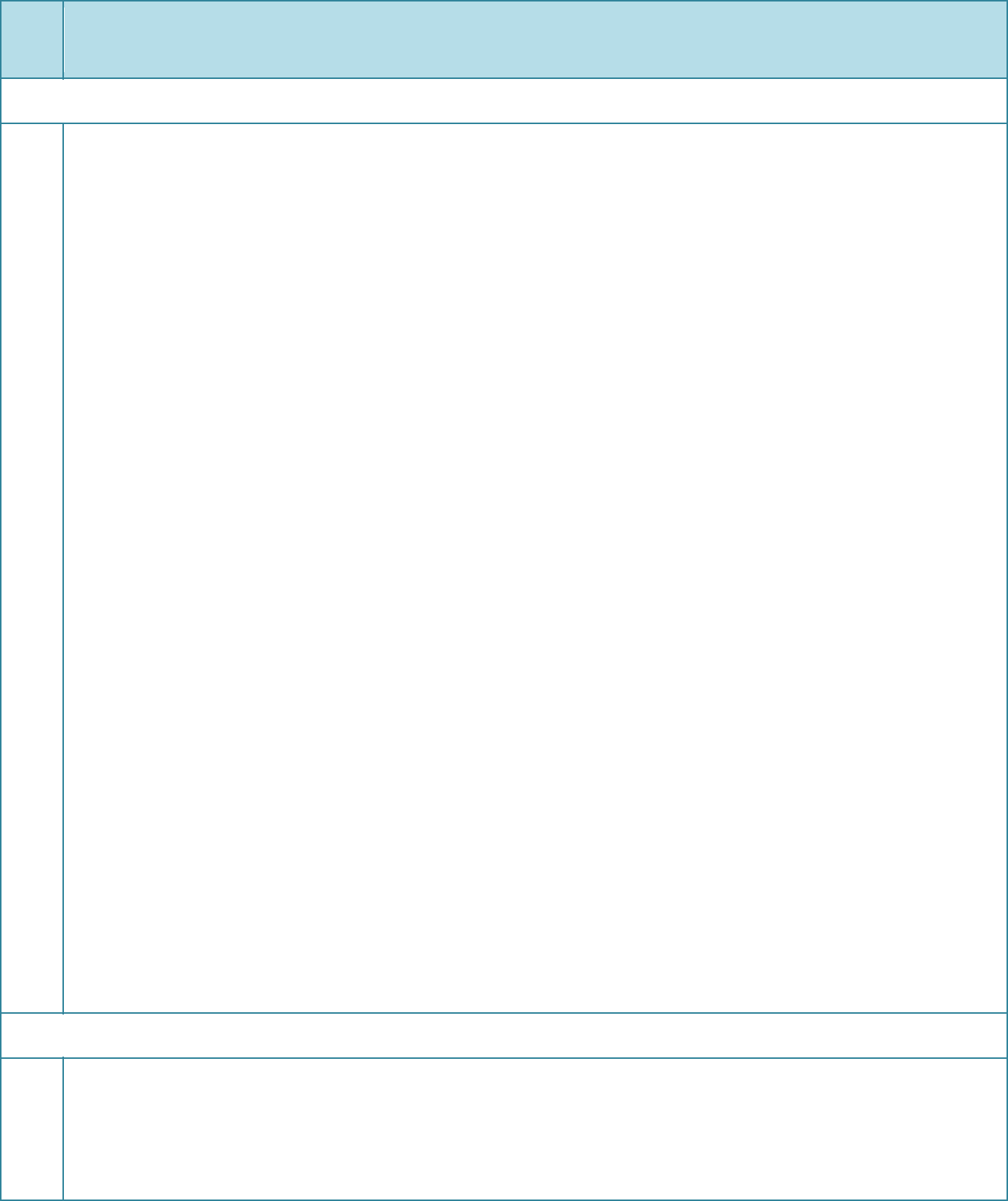 Учебно-методический комплект для начального звена в 1–4-х классах эвенской школы «Эвэды тɵрэн» (Эвенский язык (родной)):Примерная образовательная программа начального общего образования по эвенскому языку 1–4-е классы.Учебники по предмету «Эвэды тɵрэн» (Эвенский язык (родной)) для 1–4-х классов.Электронные формы учебников «Эвэды тɵрэн» (Эвенский язык (родной)) для 1–4-х классов.Дополнительные пособия по предмету «Эвэды тɵрэн» (Эвенский язык (родной)) для 1–4-х классов.Методические пособия для учителя по предмету «Эвэды тɵрэн» (Эвенский язык (родной)) для 1–4-х классов.Научно-методические журналы «Родной язык и литература», «Первые шаги». Словари (толковый, орфографический, синонимов, антонимов, омонимов, фразеологизмов и т. д.).Грамматические памятки. Детские энциклопедии. Художественные книги.Материалы для расширения кругозора:Домашние животныеО животном миреО природе Магаданской областиМы живем вместе (о народах Магаданской области)Сакральные местаЧудеса природыУважаемые людиРайоны Магаданской областиЦифровые ресурсы обученияМультимедийные, электронные формы учебников УМК предмета «Родной язык (эвенский)» (учебные пособия).Электронная информационная памятка.Компьютерная программа правописания в эвенском языкеОкончание табл. 5Алфавит эвенского языка (настенная таблица). Фишки букв, звуков, слогов.Грамматические таблицы по основным разделам языка.Наборы сюжетных (предметных) картинок в соответствии с тематикой, видами деятельности, определенными в программе по эвенскому языку (в том числе и в цифровой форме)Экранно-звуковые пособияАудиозаписи в соответствии с программой обучения по УМК предмета «Эвэды тɵрэн» (Эвенский язык (родной)) для 1–4 классов.Видеофильмы, соответствующие тематике программы по эвенскому языку. Слайды (диапозитивы), соответствующие тематике программ по эвенскому языкуИгры и игрушкиНастольные игры для развития речи.Игровые комплекты для обучения сотрудничеству (эвенские куклы и т. д.)Дополнительные материалы для  об чения 6      Лингафонные средстваБлок Тема Количество часов Характеристики основных видов деятельности обучающихся                                         Добукварный период- 16ч                                         Добукварный период- 16ч                                         Добукварный период- 16чВиды речевой деятельностиРодина. Наша страна. Наша Магаданская область1Объяснение. Понимать и объяснять значение в жизни человека его Родины, родного края.Знакомство. Приветствие  и другие  элементарные формы речевого этикета1Мой дом,члены семьи, профессии, занятие членов семьи1Мои друзья1Домашние животные и птицы. Уход за ними1В русле говорения1. Диалогическая формаУметь вести:- этикетные диалоги в типичных ситуациях бытового, учебно-трудового и межкультурного общения, в том числе при помощи средств телекоммуникации;- диалог-расспрос (запрос информации и ответ на него);- диалог – побуждение к действию.2. Монологическая форма:Уметь пользоваться основными коммуникативными типами речи: описание, рассказ, характеристика (персонажейКоммуникативные умения Задавать вопросы о чем-либо, отвечать на вопросы собеседника.Расспрашивать о чем-либо.Попросить о чем-либо и отреагировать на просьбу собеседника.Начинать, поддерживать и завершать разговор.Описывать что-либо.Сообщать что-либо.Характеризовать, называя качества лица /предмета.Воспроизводить наизусть тексты рифмовок, стихотворений, песен.Пересказывать услышанный/прочитанный текст (по опорам, без опор).Составлять собственный текст по аналогииВ русле аудирования:Воспринимать на слух и понимать:- речь учителя и одноклассников в процессе общения на уроке и вербально/невербально реагировать на услышанное;- небольшие доступные тексты в аудиозаписи, построенные в основном на изученном языковом материале, в том числе полученные с помощью средств коммуникации.Понимать в целом речь учителя по ходу урока.Распознавать и полностью понимать речь одноклассника в ходе общения с ним.Распознавать на слух и понимать связное высказывание учителя, одноклассника, построенное на знакомом материале и /или содержащее некоторые незнакомые слова.Использовать контекстуальную или языковую догадку.Использовать переспрос или просьбу повторить для уточнения отдельных деталей.Вербально или невербально реагировать на услышанное.Воспринимать на слух и понимать основную информацию, содержащуюся в тексте (о ком, о чем идет речь, где это происходит и т.д.).Воспринимать на слух и понимать как основную информацию, так и детали            В русле чтения:Читать:- вслух небольшие тексты, построенные на изученном языковом материале;- про себя и понимать тексты, содержащие как изученный языковой материал, так и отдельные новые слова, находить в тексте необходимую информацию (имена персонажей, где происходит действие и т.д.).В русле письма:Владеть: - умением выписывать из текста слова, словосочетания и предложения;- основами письменной речи: писать по образцу поздравление с праздником, короткое личное письмо.Обучение грамоте Соотносить графический образ слова с его звуковым образом на основе знания основных правил чтения.Соблюдать правильное ударение в словах и фразах, интонацию в целом.Выразительно читать вслух небольшие тексты, содержащие только изученный языковой материал.Прогнозировать содержание текста на основе заголовка.Зрительно воспринимать текст, узнавать знакомые слова, грамматические явления и полностью понимать содержание.Догадываться о значении новых слов по контексту.Не обращать внимания на незнакомые слова, не мешающие понимать основное содержание текста.Находить значение незнакомых слов в двуязычном словаре.Находить в тексте необходимую информацию (имена персонажей, где происходит действие и т.д.).Оценивать поступки героев с точки зрения их соответствия принятым нормам морали.Писать поздравительную открытку с опорой на образец.Писать по образцу краткое письмо другу.Правильно оформлять конверт (с опорой на образец).Обучение грамоте( фонетика,графика, чтение, письмоВсе буквы алфавита родного (эвенского) языка  Основные буквосочетания. Звуко-буквенные соответствия. Основные правила чтения и орфографии. Написание наиболее употребительных слов, вошедших в активный словарь. Графика, каллиграфия, орфография и пунктуацияВоспроизводить графически и каллиграфически корректно все буквы эвенского алфавита. Соотносить графический образ слова с его звуковым образом.Вставлять пропущенные буквыВладеть основными правилами чтения и орфографии, написанием наиболее употребительных слов.Таблица 1СодержаниеХарактеристикаучебного предмета, курсадеятельности учащихсяДобукварный период, устный курс — 11 (22) чДобукварный период, устный курс — 11 (22) чРодина. Родная земля. Объяснение. Беседа о Родине, о мире.Эвенский язык - родной язык эвенского народа.Родной язык — эвенский языкОбщение. Вместе учимся —Объяснение.  слова речевого этикета. Общение посредством жестов, интонации, мимики. Общение с литературными героямиобщаемся. Усвоение гигиенических требований при письме. Развитие мелкой моторики пальцев и свободы движения руки. Развития умения ориентироваться  на пространстве листа и в тетради и на пространстве классной доски. Восприятие слова как объекта изучения, материала для анализа. Наблюдение над значением слова. Различение слова и предложения. Работа с предложением: выделение слов, изменение их порядка.примерами значения в жизни человека культуры Правила общения.общения.Поведение во время общения.Культура слушания. Придерживаться культурыУмение слушать при общении.слушания при общении. Слушать внимательноРоль говорения в общении. Знакомство- формы приветствия и прощания на эвенском языке( дорова, аймакань, ичилдэклэвур) слова-приветствия на других языках кмнс(корякском, юкагирском)речь говорящего. Показывать жестами знакивнимательного слушания. Правильно ставитьвопросы, обмениваться мыслями и подробнорассказывать услышанное. Разучивание наизусть небольших стихотворений и загадок со слов учителя или аудиозаписи.Знакомство 1 (2) ч — формыКультура говорения. Использовать нормы рече-Приветствия, прощания навого этикета и культуры общения.  эвенском языке (Дорова, Мэй, Выражать уважительноеТеми, Тэк).отношение к слушателям при общении: уметь  Мой дом, члены семьи. Школа, класс 1 (2) ч.контролировать свою речь, чтобы не использоватьИгрушки, игры детей 1 (2) ч. повторы слов и мыслей. Выражать интересЛичная гигиена 1 (3) ч.к мнению слушателей, учитывать их и давать точные ответы на вопросы слушателей.Одежда, обувь 2 (3) ч. Правильно передать интонацию голоса и контролировать ее при говорении. Правильно, уместно использовать жесты.Транспорт 1 (2) ч.Растения 2 (4) ч.Дикие животные, рыбыи птицы 2 (4) чЭтика общения. Использовать нормы речевогоэтикета в повседневной жизни.Наблюдение. Наблюдать за культурой слушанияи говорения других людей, находить ошибки, раз-вивать свою культуру. Наблюдать за тем, как людипридерживаются культуры общения, использоватьее правильно.Развитие речи. Использовать специальные словапри общении с людьми (приветствие, знакомство,прощание, просьба, прощение, разговор по теле-фону и т. д.). Использовать жесты и эвенскиеслова, показывающие дружелюбное отношениеПродолжение табл. 1СодержаниеХарактеристикаучебного предмета, курсаДеятельности обучающихсяКультура совместного обучения и работы.Работать, обучаться совместно с другими людьмис одной целью в паре, группе и команде. Стремиться к взаимопониманию, нахождению общегоязыка с другими людьми, внимательному слуша-нию, учитывать чужое мнение.Рассказ. Рассказывать услышанное, сочиненное,содержание картины. Аргументировать приме-рами из личного опыта, наблюдения за речевымэтикетом других людей, передавать полное содер-жание картины общенияБукварный период — 22 (44) чПояснительная запискаБукварный период проводится обучение чтению и письму.Учитывая особенности звуковой и слоговой структуры эвенских слов, период обучение грамоте подразделен на пять этапов или ступеней.На первом этапе читаются и пишутся односложные и двусложные слова с гласными а, о, у, э, и и сонорными согласными м, л, н, р, ӈ, которые удобны для выделения, так как при произношении их можно «тянуть».При этом следует иметь в виду, что, в эвенском языке имеется небольшое число двухсложных слов с открытыми слогами типа а-ма «папа»; целый ряд согласных в эвенском языке не встречается как первоначальный согласный слова, за исключением  заимствованных из русского языка слов. В эвенском языке нет слов с начальными согласными л, р, в,с. Для эвенского языка типичны односложные трехбуквенные слова с начальным и конечным согласными, типа нам «море», ӈал «рука».На втором этапе изучаются слова с взрывными согласными к,т,г,д,п,ч а также щелевым в и проводится чтение и письмо трехсложных слов (ту-ра-ки «ворона, ча-мак-чан «мышь»0.Третий этап включает щелевые х,с,й а также гласный ө и среднеязычные «мягкие» нь и дь. При знакомстве с согласными х,с, учитывать то, что  в некоторых говорах эвенского языка наблюдается расхождение в произношении слов с этими согласными.Четвертый этап охватывает слова с буквами я,ю,е.ё,ӫ, а также с буквой ъ. Мягкий знак(ь)разделительный в эвенском языке встречается лишь в заимствованных словах( воскресенье).Пятый, последний этап обучения грамоте на эвенском языке составляет с чтением и письмом заимствованных слов с согласными з,ж,ф,ш,щ. Все эти согласные звуки являются для эвенского речевого уклада заимствоваными.Букварный период — 22 (44) чПояснительная запискаБукварный период проводится обучение чтению и письму.Учитывая особенности звуковой и слоговой структуры эвенских слов, период обучение грамоте подразделен на пять этапов или ступеней.На первом этапе читаются и пишутся односложные и двусложные слова с гласными а, о, у, э, и и сонорными согласными м, л, н, р, ӈ, которые удобны для выделения, так как при произношении их можно «тянуть».При этом следует иметь в виду, что, в эвенском языке имеется небольшое число двухсложных слов с открытыми слогами типа а-ма «папа»; целый ряд согласных в эвенском языке не встречается как первоначальный согласный слова, за исключением  заимствованных из русского языка слов. В эвенском языке нет слов с начальными согласными л, р, в,с. Для эвенского языка типичны односложные трехбуквенные слова с начальным и конечным согласными, типа нам «море», ӈал «рука».На втором этапе изучаются слова с взрывными согласными к,т,г,д,п,ч а также щелевым в и проводится чтение и письмо трехсложных слов (ту-ра-ки «ворона, ча-мак-чан «мышь»0.Третий этап включает щелевые х,с,й а также гласный ө и среднеязычные «мягкие» нь и дь. При знакомстве с согласными х,с, учитывать то, что  в некоторых говорах эвенского языка наблюдается расхождение в произношении слов с этими согласными.Четвертый этап охватывает слова с буквами я,ю,е.ё,ӫ, а также с буквой ъ. Мягкий знак(ь)разделительный в эвенском языке встречается лишь в заимствованных словах( воскресенье).Пятый, последний этап обучения грамоте на эвенском языке составляет с чтением и письмом заимствованных слов с согласными з,ж,ф,ш,щ. Все эти согласные звуки являются для эвенского речевого уклада заимствоваными.Буква. Прописная, строчнаяОбъяснение. Понимать, что обозначение звуковбуква. Буквы, обозначающиефишками на письме нецелесообразно, буква —согласные звуки 2 (4) ч.обозначение звука. Знать обозначения каждогоКультура письма и речи. Нормызвука буквой в эвенском языке (гласные, соглас-эвенского письма: орфография.ные). Знать, что короткий гласный и согласныйПроизношение и написаниезвуки обозначаются одной буквой, а длинныеслова. Знак препинания —гласные, дифтонг, согласные звуки [дь], [нь] —часть культуры письма 2 (4) ч.двумя буквами. Знать алгоритм написания слова,Знаки препинания, их разно-предложения. Знать удвоенный согласный звуквидность и значение. Значениекак соединение двух звуков. Объяснять правопи-знаков препинания в построе-сание и значение знаков препинания.нии мыслей, уточнении содер-Слушание. Определять букву по звучанию ее звука.жания, выражении оттенковПридерживаться культуры слушания. Слушатьзначения. Знаки препинаниявнимательно речь говорящего. Задавать вопросы2 (4) ч.правильно, стремиться обмениваться мыслями.Предложение. Имена собст-Говорение. Называть буквы правильно. Говорить,венные. Виды предложений.соблюдая интонацию простого предложения приСписывание. Диктант. Чтение.рассказе и объяснении. Выражать уважительноеСоединение букв в слоги.отношение к слушателям при общении: уметьОбъединение слогов в слово —контролировать свою речь, чтобы не использо-основная техника обучениявать повторы слов и мыслей. Выражать интересчтению. Тематика чтения.к мнению слушателей, учитывать их и даватьРабота с текстом. Внеклассноеточные ответы на вопросы слушателей. Пра-чтение 5 (10) ч.вильно, уместно использовать жесты.Знакомство с алфавитом. Письменность эвенского языка основана на русском алфавите. В русском языке 33 буквы, а в эвенском – 36 букв: 12 гласных и 24 согласных. Три дополнительные буквы ӈ,ө,ӫ.Этика общения. Придерживаться эвенской этики11 (22) чобщения в повседневной жизниПродолжение табл. 1СодержаниеХарактеристикаучебного предмета, курсадеятельности обучающихсяГласные буквы А, а.Развитие речи. Находить в тексте слово, значениеГласные буквы Э, э.которого незнакомо, понимать и объяснять егоБуквы М, м.значение после обсуждения, употреблять в своейБуквы Н,н(обозначает два звука: (н), перед гласными а,э,о,ө (н’)перед я,е,ё,ӫ,ю,иречи. Знать пословицы и загадки, связывать ихГласные буквы И, и.с прочитанным материалом.Составление и чтение словСовместное обучение, работа. Использовать раз-с буквой н. Буквы Р, р.ные приемы нахождения взаимопонимания дляЧтение слов, предложений ссовместного обучения и работы (парная, группо-буквой р.вая и т. д.). Учитывать мнение других людей дляГласные буквы О, о.нахождения общего языка и взаимопониманияГласные буквы Ө, ɵс ними.Буквы У, у.Синтез. Отличать печатную и прописную буквы.Буквы В, в.Различать виды знаков препинания, правильноБуквы В, в.ставить их в предложении.Буквы Ӈ, ӈ.ставить их в предложении.Буквы Ӈ, ӈ.Письмо. Знать обозначение прописной и строчнойБуквы Б, б.Письмо. Знать обозначение прописной и строчнойБуквы Б, б.буквы. Записывать слова и предложения, придерБуквы Д, д.(обозначает два звука:(д) ,(д’ перед я,е,ё,ӫ,ю,и)буквы. Записывать слова и предложения, придерБуквы Д, д.(обозначает два звука:(д) ,(д’ перед я,е,ё,ӫ,ю,и)живаясь правильного соединения букв. Записы-Буквы Т, т.живаясь правильного соединения букв. Записы-Буквы Т, т.вать, не отрывая рук, не меняя темп работы.Буквы Ч, ч.вать, не отрывая рук, не меняя темп работы.Буквы Ч, ч.Выполнять чистописание с учетом написанияБуквы С, с.Выполнять чистописание с учетом написанияБуквы С, с.букв и их соединения.Буквы Я, я.(особый гласный,произносимый как (иА) в начале слова ясал «глаз» или первом слоге бяг луна,гя друг.букв и их соединения.Буквы Я, я.(особый гласный,произносимый как (иА) в начале слова ясал «глаз» или первом слоге бяг луна,гя друг.Списывание. Списывать слова и предложения,Буквы Е, е.Списывание. Списывать слова и предложения,Буквы Е, е.записанные печатными и прописными буквами.Буквы Г, г.записанные печатными и прописными буквами.Буквы Г, г.Записывать чисто и аккуратно по алгоритму спи-Буквы К, к.Записывать чисто и аккуратно по алгоритму спи-Буквы К, к.сывания.Буквы Х, х.сывания.Буквы Х, х.Правописание. Записывать под диктовку учителяРабота по картине.Правописание. Записывать под диктовку учителяРабота по картине.слова и из этих слов составлять простые предло-Буквы Й, й.слова и из этих слов составлять простые предло-Буквы Й, й.жения. Записывать с заглавной буквы имена лю-Гласные буквы Ю, ю.жения. Записывать с заглавной буквы имена лю-Гласные буквы Ю, ю.дей, клички животных и начальное слово в пред-Гласная буква ё.дей, клички животных и начальное слово в пред-Гласная буква ё.ложении. Ставить в конце предложения знакиГласная буква Ӫӫ. Буква ӫ не обозначает звук, а указывает на мягкость стоящих перед ней согласных д,н.После других согласных буква ӫ не пишется.ложении. Ставить в конце предложения знакиГласная буква Ӫӫ. Буква ӫ не обозначает звук, а указывает на мягкость стоящих перед ней согласных д,н.После других согласных буква ӫ не пишется.препинания (? ! .).Работа по картине.препинания (? ! .).Работа по картине.Чтение. Знать основные правила гигиены чте-Разделительный ь знак.Чтение. Знать основные правила гигиены чте-Разделительный ь знак.ния. Знать культуру работы с книгой. ЧитатьРазделительный ъ знак.ния. Знать культуру работы с книгой. ЧитатьРазделительный ъ знак.по слогам, по целым словам. Читать, разделяяБуквы Ы, ы.по слогам, по целым словам. Читать, разделяяБуквы Ы, ы.удвоенные согласные звуки на части, а длинныеБуквы П, п.Заимствованные из русского языка согласные:удвоенные согласные звуки на части, а длинныеБуквы П, п.Заимствованные из русского языка согласные:гласные звуки и дифтонг, не разделяя на части.Буквы З, з.Читать правильно короткие, простые тексты поБуквы Ф, ф.слогам или по целым словам. Читать простыеБуквы Ж, ж.предложения с интонацией. Делать паузы в концеБуквы Ц, ц.предложенияБуквы Ш, шОкончание табл. 1СодержаниеХарактеристикаучебного предмета, курсадеятельности обучающихсяБуквы Щ, щ.Рассказ. Отвечать на вопросы по прочитанномуПовторение.предложению, рассказу, содержанию картины.Числа 1–2.Пересказывать содержание услышанного, прочиЧисла 3–4.танного произведения связно. Описывать запоми-Числа 5–6.нающийся момент из прочитанного произведения.Числа 7–8.Сравнение. Находить отличительные элементыЧисла 9–10прописных, строчных букв и объяснять их отли-чия. Сравнивать название произведения с егосодержанием.Анализ. Выполнять разбор слова по буквам.Классификация. Группировать буквы по разнымпризнакам (буквы, обозначающие гласный звук,буквы, обозначающие согласный звук).Нахождение ошибки и её корректировка. Находить ошибки в правописании, знаках препинания, анализировать, исправлять их. Проверятьсвое письмо по тексту и разбору слова по слогами звукам.Оценивание. Высказывать свое мнение по услышанному, прочитанному тексту2-й класс — 34 (68) ч2-й класс — 34 (68) ч2-й класс — 34 (68) ч2-й класс — 34 (68) чТаблица 2Таблица 2СодержаниеХарактеристикаучебного предмета, курсадеятельности обучающихсяУстный курс — 8 (16) чУстный курс — 8 (16) чУстный курс — 8 (16) чУстный курс — 8 (16) чПродолжение табл. 2СодержаниеХарактеристикаучебного предмета, курсадеятельности обучающихсяпроизношением).Орфографический словарь.звуки эвенского языка при рассказе о ситуациях Понятие о звуке, значение.из повседневной жизни, семье, друзьях, жизни Образование звуков в звучащей речи.в школе, животных, природе, любимом занятииОсобенности эвенских звуков, их виды.и т. д. Различие и произношение гласных звуков.Правописание. Записывать правильно короткие,Долгие и краткие гласные звуки. Дифтонг. Классификация гласных звуков. Гласные переднего и заднего ряда. Гармония гласных звуков.удлиненные гласные звуки, дифтонги, разныеСогласные звуки. Шумные и звонкие звуки. Различие и произношение согласных звуков. Сочетаемость звуков эвенского языка. Правописание заимствованных слов.виды согласных звуков. Обращать внимание назапись слов с несколькими удлинениями слогов,дифтонгом и удвоенными согласными звуками.Разделять на слоги по согласным звукам. Различать, произносить и правильно писать заимствованные слова.Чтение. Читать с правильным и четким произно-шением эвенские звуки.Сравнение. Объяснять различия гласных звуков.Гармония гласных звуков.Объяснять отличительные и схожие черты пар-Сочетание согласных звуков.ных согласных звуков. Объяснять различия соглас-Правописание заимствованныхных звуков.слов. Произношение гласныхАнализ. Анализировать и объяснять способы об-звуков русского языка. Разли-разования гласных и согласных звуков. Разделятьчение схожих по звучаниюна слух, анализировать, объяснять звуковой сос-русских и эвенских гласныхтав слов, записывающихся на русском языке.звуков, правописание и произ-Обобщение. Обобщать, анализировать и объяс-ношение. Мягкие и твердыенять звуки по схожим и отличительным чертам.согласные звуки. РазличениеГруппировка.  Распределять,  группировать  глас-схожих звуков, произношение.ные   и   согласные   звуки   по   способам   ихРазличение сочетания гласных,образования.удвоенных согласных в русскомПодобие. Объяснять, находить отличия у схожихязыке, их произношение. Гар-гласных, согласных звуков.мония гласных звуков в заимст-Моделирование. Объяснять, образовывать и запи-вованных словах.сывать правильно слова по специальным знакамЗвуки 1 (2) ч — отличие звука(фишки).от буквы; эвенские гласныеПреобразование. Преобразовывать значение слов,звуки и буквы: а, е, ё, и, о, ї,изменяя в них звуки.ӫ, у, ы, э, ю, я; обозначениеСистематизация. Упорядочивать гласные, соглас-твердости согласных звуковные звуки по способу их образования.буквами а, о, ӫ, у, ы, э — 2 (3) ч.Использование дополнительного материала.Согласные звуки и буквы: б, в,Тренироваться в правильном произношенииг, д, ж, з, й, к, л, м, н, ӈ, п, р,по аудиодискам. Пользоваться орфографическимс, т, ф, х, ц, ч, ш, щ — 2 (4) чсловарёмПродолжение табл. 2Продолжение табл. 2СодержаниеХарактеристикаучебного предмета, курсадеятельности обучающихсяЗаглавная буква 1 (2) ч —Заглавная буква 1 (2) ч —Заглавная буква 1 (2) ч —Нахождение ошибки и корректировка. НаходитьНахождение ошибки и корректировка. НаходитьВ именах, фамилиях и в кличках животных.В именах, фамилиях и в кличках животных.В именах, фамилиях и в кличках животных.ошибки в речевой норме эвенской речи (удлине-ошибки в речевой норме эвенской речи (удлине-ние или укорочение звуков, нечеткое произноше-ние или укорочение звуков, нечеткое произноше-ние, изменение звука, произношение удвоенногоние, изменение звука, произношение удвоенногоСлог 2 (4) ч — деление слов наСлог 2 (4) ч — деление слов наСлог 2 (4) ч — деление слов насогласного, замена дифтонга звуками русскогосогласного, замена дифтонга звуками русскогослоги; правила переноса слов.слоги; правила переноса слов.слоги; правила переноса слов.языка), исправлять их, контролировать свою речьязыка), исправлять их, контролировать свою речьязыка), исправлять их, контролировать свою речьБуквы ю, я, и, е, ё, ӫ 1 (3) ч —Буквы ю, я, и, е, ё, ӫ 1 (3) ч —Буквы ю, я, и, е, ё, ӫ 1 (3) ч —обозначение мягкости соглас-обозначение мягкости соглас-обозначение мягкости соглас-ных буквами ю, и, я, е, ё, ӫ;ных буквами ю, и, я, е, ё, ӫ;ных буквами ю, и, я, е, ё, ӫ;написание буквы е после ч.написание буквы е после ч.написание буквы е после ч.Мягкий знак (ь) 1 (2) ч — обо-Мягкий знак (ь) 1 (2) ч — обо-Мягкий знак (ь) 1 (2) ч — обо-значение мягкости согласныхзначение мягкости согласныхзначение мягкости согласныхв конце и в середине слова.в конце и в середине слова.в конце и в середине слова.Твердый знак (ъ) 1 (2) ч —Твердый знак (ъ) 1 (2) ч —Твердый знак (ъ) 1 (2) ч —обозначение твердости соглас-обозначение твердости соглас-обозначение твердости соглас-ных в середине слова.ных в середине слова.ных в середине слова.Согласные звуки и буквы звон-Согласные звуки и буквы звон-Согласные звуки и буквы звон-кие б, д, з; глухие с, ф, х, цкие б, д, з; глухие с, ф, х, цкие б, д, з; глухие с, ф, х, ци шипящие ш, ж, щ — 2 (4) чи шипящие ш, ж, щ — 2 (4) чи шипящие ш, ж, щ — 2 (4) чРоль правильной постановкиРазвитие речи. Дополнять, называть части речивопроса к слову. Виды вопро-обобщающего слова, употребляющиеся в тради-сов. Общее понятие о частиционных занятиях, составлять предложения поречи.их смыслу.Группировка слов по граммати-Слушание. Слушать с интересом короткие худо-ческому типу. Понятие о час-жественные произведения в исполнении дикторатях речи. Группы частей речи.(сверстника, артиста), определять главную мысльИмена (имя существительное,произведения, обращать внимание на слова и инимя прилагательное, место-тонацию, темп и произношение звуков в эвенскомимение, имя числительное).языке.Глагол.Говорение. Говорить четко по нормам эвенскойСлова как названия предметовлитературной речи, основываясь на традициях1 (3) ч.родного языка.Имя существительное (ознаЧтение. Читать с правильным произношениемкомление), 2 (3) ч — вопросы:и интонацией эвенские звуки для раскрытия глав-ӈи? як? ядӯ? илэ?ной мысли коротких художественных текстовИзменение имён существи-(стихотворения, рассказы, произведения народ-тельных по числам 4 (6) чного творчества)Окончание табл. 2СодержаниеХарактеристикаучебного предмета, курсадеятельности обучающихсяСлова, обозначающие дейст-Правописание. Записывать правильно исконновие предмета 2 (5) ч.эвенские и заимствованные слова и обращатьСлова, обозначающие признаквнимание на их правописание.предмета 2 (5) ч.Объяснение. Объяснять своими словами отличияКорень слова, однокоренныесостава слов, их образования и изменения в эвен-слова 2 (4) ч.ском языке.Лингвистический проект,Сравнение. Группировать слова, заданные по частворческий проект 1 чтям речи, суффиксу, грамматическим признакампри сопоставлении.Анализ. Выполнять разбор слова по составу (ко-рень слова, суффикс и основа).Группировка. Группировать слова по значениюи окончанию.Изменение слов по подобию. Образовывать и изме-нять слова разными способами: вопросительнаяформа, добавление суффиксов.Классификация.  Показывать  состав  слова  поформе.Нахождение ошибки и ее корректировка. Исправ-лять ошибки, допущенные в написании эвенскихслов3-й класс — 34 (68) ч3-й класс — 34 (68) чТаблица 3СодержаниеХарактеристикаучебного предмета, курсадеятельности обучающихсяПовторение — 9 (18) чПовторение — 9 (18) чПредложение, слово —Развитие речи. Обращать внимание на слово,единицы речи 1 (2) ч.художественный прием, раскрывающие главнуюПредмет, признак предмета,мысль текста.действие предмета 2 (4) ч.Слушание. Слушать внимательно, чтобы объяс-Гласные и согласные буквынить главную мысль текста.1 (2) ч.Говорение. Говорить четко, выразительно приМягкий знак 1 (2) ч.рассказе.Твёрдый знак 1 (2) ч.Рассказ. Пересказывать услышанные или прочи-Заглавная буква 1 (2) ч.танные тексты с передачей их основной мыслиИзменение имен существи-слушателям.тельных по числам 1 (2) ч.Чтение. Читать выразительно исконно эвенскиеКорень слова, однокоренныезвуки, соблюдая интонацию и произношение.слова 1 (2) чПисьмо. Упорядочивать, списывать без ошибокзаданные предложения, составляя краткий текст.Объяснение. Объяснять своими словамиосновную мысль с опорой на текст. Уточнять темутекста. Находить моменты отскакивания от темы.Определять основную мысль краткого текста.Сравнение. Находить отличия правильногои неправильного текстов.Анализ. Анализировать текст, определять основ-ные части текста.Составление. Составлять текст по заданнымпредложениямПредложение — 5 (10) чПредложение — 5 (10) чПростые и сложные предло-Развитие речи. Составление простых и сложныхжения. Приемы образованияпредложений.сложных предложений.Слушание. Различать сложные и простые предло-Сложносочиненные и сложно-жения в речи говорящего.подчиненные предложения.Говорение. Передавать интонацию сложных пред-Подлежащее и сказуемое —ложений.главные члены предложенияПисьмо. Правильная постановка знаков препина-2 (5) ч.ния в сложных предложениях.Главные и второстепенныеОбъяснение. Объяснять своими словами отличиячлены предложения 3 (5) чпростых предложений от сложных.Сравнение. Определять отличия видов предложе-нийПродолжение табл. 3СодержаниеХарактеристикаучебного предмета, курсадеятельности обучающихсяКорень слова 1 (2) ч.Развитие речи. Дополнять, называть части слова,Суффикс 4 (8) ч — суффиксыупотребляющиеся в описании традиционных-с, -мӈэ, -дек, -ла.занятий, составлять предложения по их смыслу.Ӈи? як? ӈив? яв? ӈиду?Слушание. Слушать с интересом короткие худо-яду? ӈич? яч?жественные произведения в исполнении диктора(сверстника, артиста), определять главную мысльпроизведения, обращать внимание на слова и ин-тонацию, темп и произношение звуков в эвенскомязыке.Говорение. Говорить четко, согласно нормамэвенской литературной речи, основываясь натрадициях родного языка.Чтение. Читать с правильным произношениемэвенских звуков и интонацией для раскрытияглавной мысли коротких художественных текстов(стихотворения, рассказы, произведения народ-ного творчества).Правописание. Записывать правильно исконноэвенские и заимствованные слова и обращатьвнимание на их правописание.Объяснение. Объяснять своими словами отличиясостава слов, их образования и изменения в эвен-ском языке.Сравнение. Группировать слова, заданные по час-тям речи, суффиксу, грамматическим признакампри сопоставлении.Анализ. Выполнять разбор слова по составу (ко-рень слова, суффикс).Группировка. Группировать слова по значениюи суффиксу.Изменение слов по подобию. Образовывать и изме-нять слова разными способами: вопросительнаяформа, добавление суффиксовПродолжение табл. 3СодержаниеХарактеристикаучебного предмета, курсадеятельности обучающихсяКлассификация. Показывать состав слова по фор-ме (по знакам, обозначающим корень, суффикс).Нахождение ошибки и ее корректировка. Исправ-лять ошибки, допущенные в написании эвенскихсловЧасти речи — 10 (20) чЧасти речи — 10 (20) чОкончание табл. 3СодержаниеХарактеристикаучебного предмета, курсадеятельности обучающихсяИмя прилагательное. ПонятиеСоставление предложений по подобию. Образо-имени прилагательного. Групвывать и изменять слова разными способами:пировка, определение работывопросительная форма, добавление суффиксов.имён прилагательных. ВидыНахождение ошибок и их корректировка. Исправ-имён прилагательных. Образолять ошибки в написании эвенских словвание имён прилагательных.Изменение имён прилагатель-ных.Части речи 1 (3) ч.Имя существительное 2 (5) ч.Имя существительное, вопро-сы: ӈи? як? ӈие? ял? 1 (2) ч.Имя прилагательное , вопросы: иррөчин? асун?якаву?1 (2) ч.Глагол, вопросы: ян?яддан?ярин?ядин? 2 (3) ч.Числительное, вопрос: ады? 2 (3) ч.Личные местоимения би, хи,ноӈан(ед.ч), мут, бу,ху,ноӈартан(мн.ч) 1 (2) чРазвитие содержания текста.и неправильного текстов.Исправление употребляемыхАнализ. Определять по схеме структуру и типслов в тексте. Культура право-текста.писания и постановки знаковСоставление. Составлять текст разных типовпрепинания в тексте.по деформированным его частям.Текст 2 (4) ч.Обобщение. Определять тип текста по его содер-Стихотворения 1 (2) ч.жанию.Речевая этика 2 (4) ч — устноеГруппировка. Группировать заданные тексты понение.дополнять, развивать заданный текст согласноЛингвистический проект,его содержанию, типу и структуре.творческий проектИспользование дополнительного материала.Использовать толковый, орфографический сло-вари при составлении текстов для корректировкиошибок.???Нахождение ошибок и корректировка. Исправ-лять ошибки в составлении текста по схеме —неразвитость темы, основной мысли, структурыТаблица 4СодержаниеХарактеристикаучебного предмета, курсадеятельности обучающихсяПовторение — 5 (10) чПовторение — 5 (10) чЧужая речь. Понятие о прямойРазвитие речи. Составлять предложения с прямойи косвенной речи. Виды пря-и косвенной речью.мой речи. Значение интонацииСлушание. Определять прямую и косвенную речь.при прямой речи, правила постановки знаков препинанияГоворение. Передавать интонацию в предложе-при прямой речи. Предложение ниях с прямой речью. 4(8).Однородные члены предложения1(2) Письмо. Правильно ставить знаки препинанияв предложениях с прямой речью.Объяснение. Объяснять своими словами отличияпрямой речи от косвенной.Сравнение. Определять отличия разных предло-жений при анализе.Схематизация. Схематизировать прямую и кос-венную речь.Нахождение ошибки и их корректировка. Нахо-дить ошибку в постановке знаков препинанияпри прямой речи, исправлять ихСостав слова, образование и изменение слов. Части речи — 29 (58) чСостав слова, образование и изменение слов. Части речи — 29 (58) чИмя существительное. Изме-Развитие речи. Дополнять, называть части речинение имён существительныхобобщающего слова, употребляющиеся в тради-По числам,  падежам, типы основ имен существительных( на гласный, согласный, на Н,мн.ч ционных эвенских занятиях, составлять слово- 5 (10) ч.сочетания и предложения по их смыслу. Образо-Имя прилагательное. Скло-вывать эвенские слова, присоединяя суффиксынение имён прилагательныхчастей речи к заданному слову.5 (10) ч.Слушание. Слушать с интересом короткие худо-Имя числительное 3 (6) ч.жественные произведения в исполнении диктораГлагол. Понятие о глаголе.(сверстника, артиста), определять главную мысльКлассификация глаголов впроизведения, обращать внимание на слова и ин-предложении по обозначению,тонацию, темп и произношение звуков в эвен-морфологическим признакам.ском языке.Виды глаголов (лично-глаголь-Говорение. Говорить четко по нормам эвенскойная форма, деепричастие, при-литературы, основываясь на традициях родногочастие). Образование глаголов.языка.Лично-глагольная форма. Поня-Чтение. Читать с правильным произношениемтие. Морфологические призна-эвенских звуков и интонацией для раскрытияки (лицо, время). Спряжение.главной мысли коротких художественных текстовСпособы формообразования(стихотворения, рассказы, произведения устногонародного творчества)Продолжение табл. 4СодержаниеХарактеристикаучебного предмета, курсадеятельности обучающихсяГруппировка по способу обра-Правописание. Правильно записывать исконнозования, грамматическомуэвенские и заимствованные слова и обращатьтипу 8 (16) ч.внимание на их правописание.Наречие. Понятие о наречии.Объяснение. Объяснять своими словами отличияГрамматические особенностисостава, образования и изменения слов в эвен-наречий. Группировка наречийском языке.по значению, способу образо-Сравнение. Группировать заданные слова по суф-вания. Образование наречийфиксам частей речи, грамматическим признакам.разными способами 4 (8) ч.Анализ. Разбор слова по составу (корень, суффикс).Служебные части речи. Поня-Группировка. Группировать слова, заданные потие о служебных частях речи.частям речи, суффиксу, грамматическим призна-Значение в их речи, выражениикам при сопоставлении.мыслей. Отличия от другихСоставление предложений по подобию. Образо-частей речи 3 (7) ч.вывать и изменять слова разными способами:Лингвистический проект,вопросительная форма, добавление.творческий проект.Схематизация. Схематизировать состав словаКонтрольная работа 1 ч(специальные знаки, обозначающие корень, суф-фикс).Нахождение ошибок и их корректировка. Исправ-лять ошибки в написании эвенских словКласс Формат мероприятияТема Характеристики основных видов деятельности обучающихся№Материально-технические средствап/пМатериально-технические средствап/пБиблиотечный фонд№Материально-технические средствап/пМатериально-технические средствап/пПечатные пособия